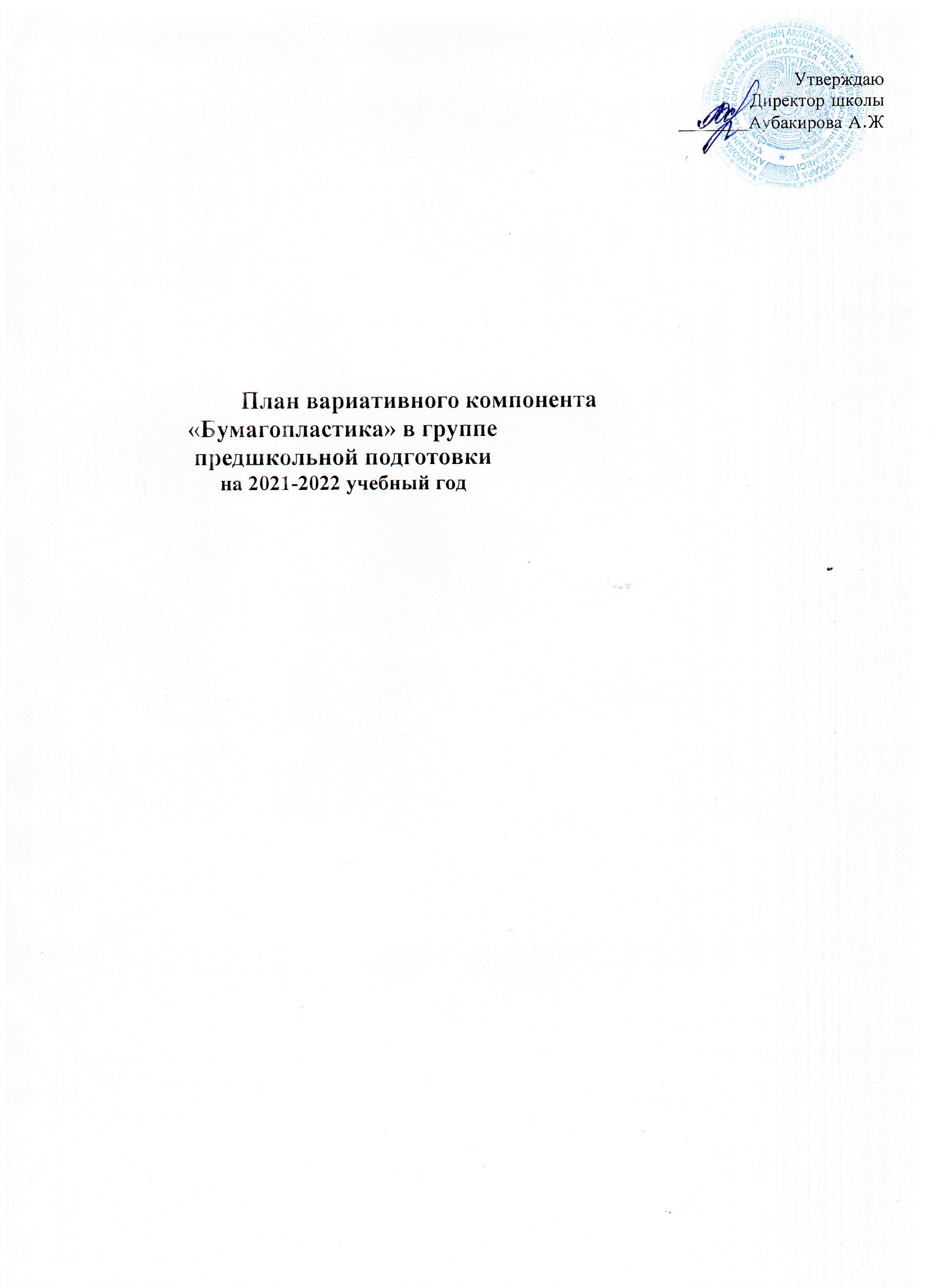 Пояснительная запискаВариативного компонента «Бумагопластика» на 2021-2022 учебный годВ настоящее время педагоги, специалисты в области раннего развития, настаивают на том, что развитие интеллектуальных и мыслительных процессов необходимо начинать с развития движения рук, а в частности с развития движений в пальцах кисти. Это связано с тем, что развитию кисти руки принадлежит важная роль в формировании головного мозга, его познавательных способностей, становлению речи. Значит, чтобы развивался ребенок и его мозг, необходимо тренировать руки. «Источники творческих способностей и дарования детей - на кончиках их пальцев. Другими словами: чем больше мастерства в детской руке, тем умнее ребенок», - так говорил В. А. Сухомлинский.Совершенствование личности ребёнка предполагает развитие у него разнообразных способностей, умений, навыков, которые развиваются в продуктивной художественной деятельности. Говоря о способностях, Т.С.Комарова выделила следующие свойства личности человека, определяющие его способность к деятельности: восприятие и формирующиеся на этой основе представления воображение, ручная умелость, эмоционально – положительное отношение к деятельности. Все эти качества личности ребенка мы можем развивать в процессе с разными материалами.Ребёнок узнаёт мир с помощью манипуляций, то есть действий с различными предметами, которые позволяют ему узнать и изучить их свойства, при этом, познавая и свои творческие способности, изменить то, к чему прикасается. Одним из помощников ребёнка в этом важнейшем для его развития деле является – работа с бумагой.Бумагопластика (техника бумажная пластика) – это один из самых простых, увлекательных и эффективных видов художественной деятельности. Дети с удовольствием работают с бумагой, потому что она легко поддается обработке. Особенно привлекательны для детей нетрадиционные техники работы с бумагой, с нетрадиционным материалом: рванная, скомканная бумага, ватные диски, бумажные салфетки, фантики от конфет и т. д. Необычное сочетание материалов и инструментов, доступность, простота техники исполнения удовлетворяет в них исследовательскую потребность, пробуждает чувство радости, успеха, развивает трудовые умения и навыки. Позволяет детям младшего дошкольного возраста быстро достичь желаемогорезультата и вносит определенную новизну в творчество детей, делает его более увлекательным и интересным, что очень важно для работы с малышамиЦель: развитие ручной умелости у детей через укрепление мелкой моторики пальцев рук и организацию совместного изобразительного творчества детей и взрослых.Задачи:формирование умения передавать простейший образ предметов, явлений окружающего мира посредством объемной аппликации;учить основным приемам в аппликационной технике «бумажная пластика» (обрывание, сминание, скатывание в комок); умение работать с клеем, приклеивать детали, присоединяя одну к другой;учить работать на заданном пространстве (накопление элементарного опыта в составлении композиции)обогащение сенсорных впечатлений (на уровне ощущений ребенок познает фактуру, плотность, цвет бумаги);развитие мелкой моторики, координации движений рук, глазомер;развитие речевых навыков;развитие творческой фантазии, эстетического и цветового восприятия;воспитание навыков аккуратной работы с бумагой;Бумагопластика рассчитана для детей дошкольного возрастаЭто обусловлено тем, что в данный возраст характеризуется значительным ростом физических возможностей, особенно активным развитием мелких мышц кистей рук, изменением психологической позиции и ощущением дошкольниками "взрослости”, желанием проявить свою индивидуальность и творческие способности.Режим занятийОбщее количество занятий в год в старшей группе - 36, общее количество занятий в неделю – 1 час Время занятий 20 мин,Занятия проходит в форме игры, для обыгрывания определенного сюжета используются стихотворные формы, сказки, подвижные и пальчиковые игры,персонажи (игрушки и куклы из различных театров, изображения того или иного персонажа, который обыгрывается).Ожидаемые результаты работыБумагопластика поможет детям овладеть основными приемами в технике «бумажная пластика»: разрывать и сминать бумагу, согласовывать свои усилия и действия, передавать образ предмета, явления окружающего мира. Освоению навыков работы с клеем, и самое главное разовьют	умелость рук, мелкую моторику, когда движения обеих рук становятся более согласованными, а движения пальцев дифференцируются.Форма, содержание вариативного компонента БумагопластикаВ процессе работы обеспечивается интеграция всех образовательных областей:	Познание: игры по художественному творчеству, игры - моделирование композиций.Чтение художественной литературы: стихи и рассказы о природе.Социализация: решение проблемных ситуаций, воспитание дружеских взаимоотношений.Коммуникация: развитие умения поддерживать беседу, обобщать, делать выводы, высказывать свою точку зрения.Здоровье: физкультминутки.Музыка: прослушивание музыкальных произведений.Труд: воспитывать желание участвовать в совместной трудовой деятельности, бережное отношение к материалам и инструментам;Методы работы:Индивидуальный.Групповой.Наглядный.Формы работы:Игры.Беседы, работа с наглядным материалом.Практические упражнения для отработки необходимых навыков.Чтение и заучивание художественной литературы.Рассматривание репродукций картин.                                                  План вариативного компонента«Бумагопластика» (техника бумажная пластика)в  группе предшкольной подготовки мини-центр при  КГУ «Основная средняя школа села Талкара» на 2021-2022Общее количество занятий в год -36 часов Общее количество занятий в неделю – 1 час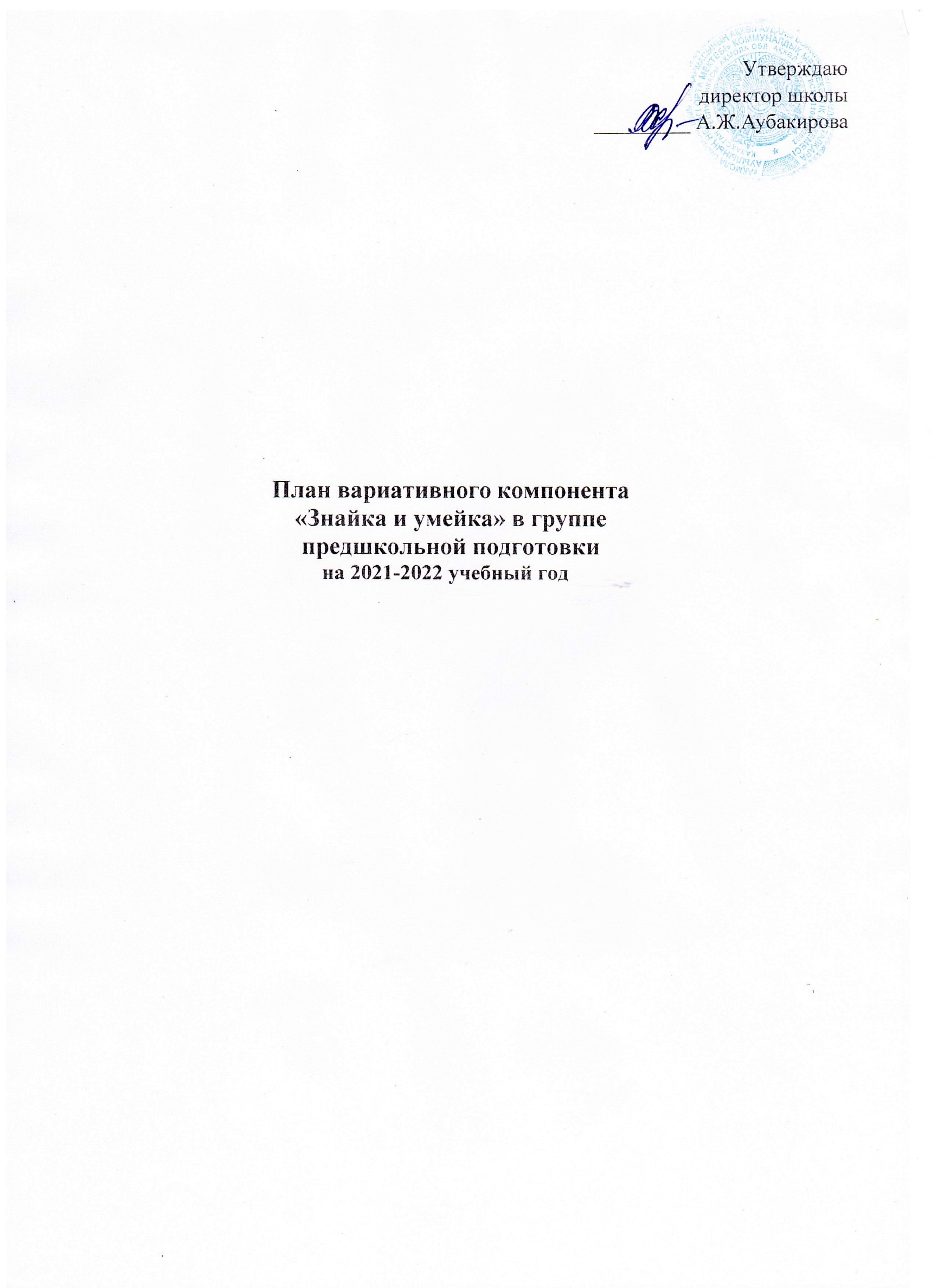 ПОЯСНИТЕЛЬНАЯ ЗАПИСКАЭффективное развитие интеллектуальных способностей детей дошкольного возраста – одна из актуальных проблем современности. Дошкольники с развитым интеллектом быстрее запоминают материал, более уверены в своих силах, легче адаптируются в новой обстановке, лучше подготовлены к школе.К трём годам у ребёнка развито умение и желание общаться со взрослыми, это позволяет взрослому руководить его деятельностью, направлять его в определённое русло.Трёхлетний ребёнок может учиться, и научить его можно очень многому. Наша задача – не научить ребёнка чему-то необычному, а наоборот, расширить и углубить естественные для его возраста стороны развития.Игра в детстве увлекает и радует, заполняет все свободное время, является для ребят делом чрезвычайно важным. Что же такое «Интеллектуальные игры». Они дают возможность раскрыться наиболее талантливым, эрудированным ребятам. Интеллектуальные игры — это не только источник знаний, но и радости, удовольствия от интеллектуальных побед, от своего умения показать запас знаний, быть находчивым и разгадывать трудное. Интеллектуальные игры помогают скрасить досуг, развить умственные способности, расширить словарный запас, улучшить память, стать более внимательным, сообразительным, учат любить и чувствовать слово, пробуждают способность к сочинительству, развивают фантазию. А это в жизни очень пригодится! Ведь не только руки, ноги, тело, но и мозг человека требует постоянной тренировки, упражнений. В результате упражнений ум человека становится острее, а сам он — находчивее, сообразительнее. Мы хотим научить детей нестандартно мыслить, развить своё упорство и сообразительность, умение находить оригинальные решения, а самое главное, пополнить свой багаж знаний.Во многих странах мира успешно используется игры дидактический материал «Логические блоки», разработанный венгерским психологом и математиком Дьенешом. Опыт педагогов показал эффективность использования логических блоков как игрового материала в работе с детьми дошкольного возраста. Блоки Дьенеша предназначены для детей от трёх лет. Игры с блоками доступно, на наглядной основе знакомят детей с формой, цветом и размером объектов, с математическими представлениями и начальными знаниями по информатике. Они развивают у детей логическое и аналитическое мышление (анализ, сравнение, классификация, обобщение), творческие способности, а также – восприятие, память, внимание и воображение. Играя с блоками Дьенеша, ребёнок выполняет разнообразные предметные действия (группирует по признаку, выкладывают ряды по заданному алгоритму).Развивающие игры Воскобовича - это особенная, самобытная, творческая и очень добрая методика. В основу игр заложены три основных принципы - интерес, познание, творчество. Это не просто игры - это сказки, интриги, приключения, забавные персонажи, которые побуждают малыша к мышлению и творчеству. Дети, которые развиваются по методике Воскобовича, умеют ориентироваться на плоскости, читать, считать, логически мыслить.Среди самых популярных игр Воскобовича можно выделить «Игровой квадрат» и «Геоконт». Существуют также « Кораблик Плюх - Плюх», «Прозрачный квадрат», «Математические корзинки»,«Ларчик» и множество других игр, которые делают процесс развития детей увлекательным и очень интересным.Цель: воспитать интеллектуально развитую личность, развивать аналитическое восприятие и мышление.Задачи :Познакомить с формой, цветом, размером, толщиной объектов, развивать пространственные представления. Развивать логическое мышление, представление о множестве, операции над множествами (сравнение, обобщение, классификация, абстрагирование). Развивать познавательные процессы, мыслительные операции. Воспитывать самостоятельность, инициативу, настойчивость в достижении цели.Формы работы: Подгруппа детей.Режим проведения: одно занятие в неделю, продолжительностью 20 минут.Методическое обеспечение: Игры на развитие интеллектуальных способностей (речь, память, логическое мышление, воображение )-«Логические блоки» Дьенеша; - «Сложи узор»;карточки с изображением символов; игрушки ёжика и лисёнка.игры В.ВоскобовичаИспользование развивающих игр В. Воскобовича в педагогической практике.Развивающие игры В. В. Воскобовича оказывают большое значение в обучении детей. Игры решают большое количество образовательных задач. Незаметно ребенок осваивает математические понятия ; узнает и запоминает цвет, форму; тренирует мелкую моторику рук; совершенствует мышление, внимание, память, воображение.Они дают возможность проявлять творчество и детям, и взрослым. Развивающие игры делают учение интересным занятием для ребенка, порождают интерес к приобретаемым знаниям, умениям, навыкам.Развивающие игры Воскобовича - это особенная, самобытная, творческая и очень добрая методика. В основу игр заложены три основных принципы - интерес, познание, творчество. Это не просто игры - это сказки, интриги, приключения, забавные персонажи, которые побуждают малыша к мышлению и творчеству.Дети, которые развиваются по методике Воскобовича, отлично подготовлены к школе. Они умеют ориентироваться на плоскости, считать, логически мыслить.Среди самых популярных игр Воскобовича можно выделить «Игровой квадрат» и «Геоконт». Существуют также «Цветные часы», «Чудо- головоломки», «Домино»,«Математические корзинки», «Конструктор букв», «Ларчик» и множество других игр, которые делают процесс развития детей увлекательным и очень интересным.В чём же особенность игр В.Воскобовича:Игры яркие, красочные, состоят из большого количества игровых заданий и упраж-йИгры существенно дополняют сказки. Они вводят ребенка в необычный, волшебный мир, заставляют содействовать и сопереживать героям и событиям.С одной и той же игрой могут заниматься дети и 3-х, и 7-ми лет. Игра начинается с простого манипулирования, а затем усложняется за счет развивающих и познавательных заданий. 4. Игры всесторонне развивают детей.Выбрала игры и определила этапы работы по данной методической теме.Iэтап. познакомить родителей с некоторыми играми В.В.Воскобовича, заинтересовать их. При помощи родителей изготовить игры для интеллектуально- игрового центра. ( обновить -“Геоконт”, “Квадрат Воскобовича двухцветный и четырехцветный”, обновить игру корабликэтап. В группе оформить интеллектуально-игровой центр.этап. В своей работе использовать формы организации детского коллектива - использование развивающих игры В.В.Воскобовича в кружковой работе.Таким образом, развивающие игровые технологии делают учение интересным занятием для ребенка, снимают проблемы мотивационного плана, порождают интерес к приобретаемым знаниям, умениям, навыкам, а значит, помогают в реализации основной цели образовательной деятельности любого педагога – создание условий для полноценного развития воспитанника.Формы работы: Подгруппа детей  – 5 летСроки реализации: с 1 сентября . по 31 маяРежим проведения: одно занятие в неделю, продолжительностью 20 минут Методическое	обеспечение:Игры–квадрат	Воскобовича,-«Логические	блоки» Дьенеша; -«Сложи узор»; -карточки с изображением символов;-игрушки зверушек                                                 1 час в неделю. 36 часов в год.ПриложениеЗанятие №1Тема: «Знакомство с блоками Дьенеша»Задачи: Познакомить детей с блоками как с игровым материалом. Помочь детям сориентироваться в данном материале. Выявить начальные знания группы детей, уровни того или иного ребенка. Обратить внимание детей на свойства блоков.Формировать представления о цвете, форме, величине. Развивать у детей внимание, мыслительные операции: умение детей общаться со сверстниками и взрослыми, включаться в совместную игровую деятельность.Материал: картина с изображением леса, блоки Дьенеша; игрушка медведя; обручи (красного, синего, желтого, зеленого цветов); карточки.Ход занятия.Ребята, мы знаем, что все хорошие дела, начинаются с хорошего настроения, давайте улыбнемся друг другу– подарим хорошее настроение.Упражнение «Окошко», «Чистим зубы»Нас пригласили в гости, но куда я не знаю. И подарили вот эту картину.Может быть – это картина нам поможет узнать, куда нас с вами приглашают? Давайте мы ее рассмотрим.Все рассмотрите картину, расскажите, что вы на ней видите.	(Ответы детей)Ну, а теперь вы догадались, куда мы с вами отправимся?	(в лес)На чем мы можем отправиться в лес?	(Ответы детей)Давайте отправимся на поезде. Я буду паровозиком, а вы маленькими вагончиками.(Дети «цепляются» вагончиками за воспитателя)Посмотрите, какой у нас поезд длинный получился.Заводим ту-туПаровоз, паровоз, новенький блестящий Он вагончики повез, будто настоящий.Кто едет в поезде.	(наши ребятишки)Все ребята едут в лес в гости к мишкеВот ребята мы и приехали .Посмотрите нас встречает мишенька – медведь.	(Дети приветствуют мишку)А в руках у него Чудесный сундучок, Всем ребятам он дружокОчень хочется всем нам, Посмотреть, ну что же там?Медвежонок показывает блоки (геом. фигуры). Выкладывает перед детьми и предлагает их потрогать (дети перебирают, рассматривают).Ну, а теперь давайте поиграем с ними на полянке.Игра «Разложи правильно»	(дети раскладывают в обручи блоки по цвету)Игра «Соберем ягоды»	(дети раскладывают блоки в корзинки по форме)У мишки есть в лесу друзья, но они спрятались, давайте их найдем, (раздаются карточки, где дети выкладывают блоки на рисунок и рассказывают, кого они нашли). Понравилось вам в лесу?Но нам пора возвращаться в д/с, давайте построим паровозик и поедем обратно.Вот мы и в своей группе. - Где вы были? - Что мы с вами делали в лесу? - Кого встретили? - Понравилось вам в лесу?Теме: «Цвет, классификация по одному признаку».«Найди все фигуры, как эта» ( по цвету)Цель: упорядочивание геометрических фигур по цвету.Материал: круги, квадраты, треугольники, прямоугольники трех цветов (желтого, красного. синего)Содержание:-К нам в гости пришли мишка, зайчик и поросенок. Они принесли нам свои игрушки. Игрушки называются фигуры. Вынимаем поочередно по одной фигуре из корзинки.Какого цвета фигура?Синяя!	и т.д., пока не разложим на столе все фигуры.Сколько всего мишка, зайчик и поросенок принесли фигур?Много!Какого они цвета?Красные, синие и желтые! (выставляем символы цвета)Игрушки предлагают поиграть с фигурами, построить из них паровозик. Каждая фигура – вагончик, рядом могут лежать вагончики только разного цвета. Игрушки начинают строить, называя цвета. Начинают делать ошибки сначала в названиях, потом в построении. Дети поправляют ошибки. Предложить детям построить паровозик самим. Дети поочередно берут по одной фигуре и строят паровозик (классификация по цвету).- Паровозик построен, давайте покатаемся на нем!Загудел паровоз и вагончики повез, Чу – чу, чу – чу, далеко я укачу.(двигаться друг за другом с круговыми движениями согнутых в локтях рук) Вагончики цветные бегут, бегут, бегут,(топать, стоя на месте, руки на поясе)А круглые колесики(указательным пальцем правой руки начертить в воздухе большой круг) Тук – тук, тук – тук, тук – тук.( стучать кулачком о кулачок)Мишке, зайчику и поросенку очень понравилась игра. Они очень любят играть, но каждый играет в фигуры только одного цвета (около каждой игрушки выставляется символ цвета). Давайте подарим им фигуры!Дети поочередно дарят фигуры игрушкам, пока корзинка не опустеет.Какого цвета у Мишки фигуры?Красные!Далее – аналогично для каждой игрушки, для каждого цвета.Игрушки прощаются с нами, поможем им сложить в корзинку фигуры.Какого цвета фигуры?Красного, синего и желтого!Теме: «Цвет и форма, классификация по одному признаку».Цель: Учить упорядочивать геометрические фигуры по цвету.Материал: круги, квадраты, треугольники, прямоугольники трех цветов (желтого, красного, синего) .	Игрушки небольшого размера: мишка, зайчик, поросенок и котенок.Содержание:К нам в гости снова пришли мишка, зайчик и поросенок. Они принесли свои игрушки – фигуры. - Какого цвета фигуры?Красного, синего и желтого! (выставляем символы цвета)Игрушки хвалят детей и напоминают, что каждый любит играть с фигурами только одного цвета (около каждой игрушки выставляется символ цвета). Дети поочередно дарят фигуры игрушкам, пока корзинка не опустеет.Какого цвета у Мишки фигуры? - Красные!Далее – аналогично для каждой игрушки, для каждого цвета.Зайчик удивляется, почему у него все игрушки одного цвета, но все равно разные, не похожие друг на друга. Остальные игрушки объясняют ему, что все фигуры разной формы. Есть фигуры круглые, есть квадратные, есть треугольные и есть прямоугольные (одновременно выставляются символы формы). Зайчик говорит: «Не хочу сегодня в желтые фигуры играть, я хочу играть в круглые фигуры!» Ставим около зайчика символ круга. Остальные игрушки выбирают с помощью детей каждый свою форму, но остается лишний символ формы. Что же делать. Позовем котенка, он будет с нами играть!Собираем все формы в корзинку. Дети поочередно дарят фигуры игрушкам, пока корзинка не опустеет.Какой формы у Мишки фигуры? - Круглые!Далее – аналогично для каждой игрушки, для каждого цвета. (классификация по форме). Игрушки предлагают поиграть с фигурами, построить из них паровозик. Каждая фигура –вагончик, рядом могут лежать вагончики только разного цвета. Дети поочередно берут по одной фигуре и строят паровозик (классификация по цвету).Аналогично предлагается построить паровозик, у которого каждая фигура – вагончик, но рядом могут лежать вагончики только разной формы. Дети поочередно берут по одной фигуре и строят паровозикПаровозик построен, поедем кататься!Загудел паровоз и вагончики повез, Чу – чу, чу – чу, далеко я укачу.(двигаться друг за другом с круговыми движениями согнутых в локтях рук)Вагончики цветные бегут, бегут, бегут, (топать, стоя на месте, руки на поясе)А круглые колесики (указательным пальцем правой руки начертить в воздухе большой круг) Тук – тук, тук – тук, тук – тук. ( стучать кулачком о кулачок)Приехали вместе с нашими игрушками на полянку лесную! Будем осенние букеты из листьев собирать!Раз, два, три, четыре, пять –Будем листья собирать.	(Сжимаем и разжимаем кулачки)Листья березы,	(Загибаем большой палец)Листья рябины,	(Загибаем указательный палец)Листики тополя,	(Загибаем средний палец)Листья осины,	(Загибаем безымянный палец)Листики дуба мы соберем,	(Загибаем мизинец)Маме осенний букет отнесем.	(Сжимаем и разжимаем кулачки)- Собрали букеты красивые, возвращаемся в детский сад. Игрушки прощаются с нами, поможем им сложить в корзинку фигуры.-Какого цвета фигуры?- Красного, синего и желтого!-Какой формы фигуры?-Круглые, квадратные, треугольные прямоугольные!Теме: «Цвет и форма, классификация по двум признакам» Цель: Учить упорядочивать геометрические фигуры по форме.Материал: круги, квадраты, треугольники, прямоугольники	трех цветов (красного, желтого, синего). Игрушки небольшого размера: мишка, зайчик, поросенок и котенок Содержание:К нам в гости снова пришли мишка, зайчик, котенок и поросенок. Они принеслисвои игрушки – фигуры. - Какого цвета фигуры?Красного, синего и желтого! (выставляем символы цвета)Какой формы фигуры? - Круглые, квадратные, треугольные прямоугольные!(выставляем символы формы)Игрушки хвалят детей и напоминают, что каждый любит играть с фигурами только одной формы (около каждой игрушки выставляется символ формы). Дети поочередно дарят фигуры игрушкам, пока корзинка не опустеет.Какой формы у Мишки фигуры?    - Круглые!Какой формы фигуры у Зайчика?    - Квадратные!Какой формы фигуры у Котенка?    -Треугольные!Какой формы фигуры у Поросенка? -Прямоугольные!Игрушки предлагают поиграть с фигурами, построить из них паровозик. Каждая фигура – вагончик, рядом могут лежать вагончики только разного цвета и разной формы. Дети поочередно берут по одной фигуре и строят паровозик (классификация по двум признакам: по форме и по цвету).Паровозик построен, он очень красивый получился! А теперь вместе с нашими гостями – игрушками мы можем веселые стихи выучить:Мы ногами топ-топ! Мы руками хлоп-хлоп! Мы глазами миг-миг, Мы плечами чик-чик. Раз - сюда, два - туда, Повернись вокруг себя.Раз - присели, два - привстали. Руки кверху все подняли.Раз-два, раз-два, Вот веселая игра!Ой, почему-то наши игрушки испугались, кто это их пугает? А это, оказывается, гуси!Идем гуськом, растопырили руки - крылья, шипим: «Ш - ш – ш…» - долгий выдох, сердимся (повтор 2 – 3 раза).Посмотрите, гуси, всех вы испугали. Не шипите, улыбнитесь нам. Мы – добрые, хорошие ребята, хотим с вами дружить.Заулыбались гуси, перестали сердиться, замахали крыльями и улетели!Наши гости игрушки тоже прощаются с нами, поможем им сложить в корзинку фигуры(складываем по одной, называя хором каждую фигуру по двум признакам – круглая красная, квадратная желтая и т.д.).Какого цвета фигуры?	- Красного, синего и желтого!Какой формы фигуры?	- Круглые, квадратные, треугольные и прямоугольныеТеме:	«Цвет и форма, классификация по двум признакам». Упорядочивание фигур Дьенеша по форме.Цель:	Развивать внимание, логическое мышление. Упорядочивание фигур Дьенеша по форме. Развиваем внимание, мелкую моторику рук. Развивать мыслительные операции, учить группировать фигуры по цвету, форме.Материал: круги, квадраты, прямоугольники трех цветов. (красного, желтого, синего). Игрушки небольшого размера: мишка, зайчик, поросенок и котенок.Содержание:К нам в гости снова пришли мишка, зайчик, котенок и поросенок. Они принесли свои игрушки – фигуры.Какого цвета фигуры?Красного, синего и желтого! (выставляем символы цвета)Какой формы фигуры?-Круглые, квадратные, треугольные, прямоугольные(выставляем символы формы)Игрушки предлагают поиграть с фигурами, построить из них паровозик. Каждая фигура – вагончик, рядом могут лежать вагончики только разного цвета и разной формы. Игрушки «начинают сами строить» паровозик, делают ошибки, дети поправляют, объясняя эти ошибки. Затем дети поочередно берут по одной фигуре и строят паровозик (классификация по двум признакам: по форме и по цвету).Построили паровозик, поехали на нем кататься (сидим на стульчиках), едем, в окошки смотрим.Ой, смотрите, кролик! (проводится пальчиковая игра):Веселый кролик БанниРезвился на поляне,	(Указательный и средний пальцы = ушки, остальные пальцы= мордочка зайки, покрутить кистью руки)Как шорох он услышит,  замрет он и не дышит,	(Прижать к себе «зайчика»)-А на его макушке растут как стрелки ушки!	(Пошевелить прямыми «ушками») И у него есть норка под елкой на пригорке,	(Сделать кольцо = норку из пальцев другой руки)Он к норке подбегает,Крутить кистью «зайкой», приближая ее к «норке» Прыг – и в нее ныряет!	(«нырнуть зайчиком» в норку!) Задание – какую собачку ведет мальчик а какую девочкаПриехали обратно в детский сад! Складываем фигуры в корзинку, но игрушки говорят, что хотят еще поиграть! Дети помогают им выбрать, в какие игрушки они сегодня играют (красные круглые, синие треугольные и т.д). Около каждой игрушки ставим 2 символа - формы и цвета. Дети дарят фигуры игрушкам поочередно до тех пор, пока корзинка не опустеет.Какие игрушки у мишки?	- Красные круглые!Какие игрушки у котенка? - Желтые квадратные! И т.д.Игрушки прощаются с нами, поможем им сложить в корзинкуфигуры (складываем по одной, называя хором каждую фигуру по двум признакам – круглая красная, квадратная желтая и т.д.).Какого цвета фигуры? - Красного, синего и желтого!Какой формы фигуры?	- Круглые, квадратные, треугольные и прямоугольныеТеме:	« Найди все фигуры, как эта» (по размеру)Упорядочивание фигур Дьенеша по размеру.Цель: Учить упорядочивать геометрические фигуры по размеру.Материал: круги, квадраты, треугольники, прямоугольники разных размеров.Содержание:- К нам в гости снова пришли мишка, зайчик, котенок и поросенок. Они принесли свои игрушки – фигуры. - Какого цвета фигуры?Красного, синего и желтого! (выставляем символы цвета)Какой формы фигуры? - Круглые, квадратные, треугольные и прямоугольные(выставляем символы формы)Посмотрите внимательно, оказывается, наши фигуры еще и по величине разные. Есть маленькие, есть большие (выставляем символы величины).Давайте подарим Мишке все большие фигуры, а Зайчику все маленькие!Дети поочередно берут по одной детали и выкладывают около игрушек (классификация по одному признаку: по величине).Котенок и поросенок тоже хотят поиграть. Подарим котенку большие желтые фигуры, а поросенку - маленькие синие.Дети раскладывают фигуры в соответствии с символами рядом с котенком и поросенком.После выполнения задания фигуры складываются в корзинку.Больше всего наши игрушки любят строить паровозики. Давайте поиграем вместе с ними! Сегодня рядом могут лежать вагончики только разной величины и разной формы.Игрушки «начинают сами строить» паровозик, делают ошибки, дети поправляют, объясняя эти ошибки. Затем дети поочередно берут по одной фигуре и строят паровозик (классификация по двум признакам: по форме и по величине).Какой замечательный паровозик у нас получился! Поехали на нем кататься!«Едем» (сидим на стульчиках), «в окошки смотрим".Посмотрите, какие замечательные цветы в окошки видны! Как они чудесно пахнут! (проводится дыхательное упражнение):Дети через нос делают спокойный вдох, задерживают дыхание и продолжительно выдыхают, произнося «А-ах!» (повтор 2 – 3 раза).Ой, погода портится, тучки появились! (проводится гимнастика для глаз):Солнышко с тучками в прятки играло. Солнышко тучки-летучки считало:Серые тучки, черные тучки.	(смотреть глазами вправо — влево)Легких — две штучки, тяжелых — три штучки. (смотреть глазами вверх-вниз) Тучки попрятались, тучек не стало.	( Закрыть глаза ладонями)Солнце на небе вовсю засияло. (Поморгать глазками).- Приехали мы обратно в детский сад! Игрушки приглашают нас опять с фигурами играть. Зайчик просит найти его самую любимую фигуру – желтую, прямоугольную, большую!Около Зайчика выставляются 3 символа. Дети выбирают нужную фигуру. Аналогичным образом выбираются фигуры для остальных игрушек (классификация по трем признакам: по цвету, форме и  величине).Игрушки прощаются с нами, поможем им сложить в корзинку фигуры (складываем по одной, называя хором каждую фигуру по трем признакам – большая круглая красная, маленькая квадратная желтая и т.д.).Какого цвета фигуры?	Красного, синего и желтого!Какой формы фигуры?	- Круглые, квадратные, треугольные и прямоугольные!Какой величины фигуры?	- Большие и маленькиеТеме: « Найди все фигуры, как эта» (по толщине)Упорядочивание фигур Дьенеша по толщине.Цель: Учить упорядочивать геометрические фигуры по толщине.Материал: круги, квадраты, треугольники, прямоугольники разной толщины..Содержание:- К нам в гости снова пришли мишка, зайчик, котенок и поросенок. Они принесли свои игрушки – фигуры. - Какого цвета фигуры?Красного, синего и желтого! (выставляем символы цвета)Какой формы фигуры? - Круглые, квадратные, треугольные и прямоугольные!(выставляем символы формы) - Какой величины фигуры?Большие и маленькие! (выставляем символы величины).Игрушки приглашают детей с фигурами поиграть. Котенок просит найти его самую любимую фигуру – желтую, прямоугольную, большую (около Котенка выставляются 3 символа). Дети выбирают нужную фигуру. Аналогичным образом выбираются фигуры для остальных игрушек (классификация по трем признакам).Игрушки рассказывают, что они принесли для игры обручи. Сначала они предлагают поиграть с одним обручем. - Положим в обруч любой символ, например – «Большой».Какие фигуры мы положим в обруч? - Только все большие!Какие фигуры мы положим вне обруча? - Все не большие!Дети раскладывают фигуры в обруч и вне обруча согласно символу в обруче. Игра повторяется 3 раза, поочередно с символами цвета, величины и формы. Символы возможно поместить не только в обруч, но и вне обруча.Зайчик показывает второй обруч и спрашивает, на что похожи обручи?- На мяч, на колесо, на тарелку, на воздушный шарик и т.д.Упражнение «Покажи одинаковые предметы»Давайте все превратимся в воздушные шарики! (проводится дыхательная гим-ка)Шарики сдулись(расслабленный наклон).Мы их медленно надуваем	(дети распрямляются, поднимают руки вверх), шарики надуваются, вот они стали большие- пребольшие, полетели высоко (медленно раскачивают руками). А теперь шарики сдулись через маленькую дырочку (долгий выдох через рот). Давайте их снова надуем!( 2-3Мишка предлагает поиграть с двумя обручами (положить их таким образом, чтобы один обруч частично перекрывал другой). В обручи помещаем символы. Например: в синий обруч«Большой», а в красный – «Круг».Какие фигуры внутри синего обруча, но вне красного? - Все большие, но не круги!Какие фигуры внутри красного обруча, но вне синего? - Все круги, но не большие!Какие фигуры внутри синего и красного обруча одновременно? - Все большие кругиКакие фигуры вне обручей? - Все не большие и не круги!Заменяем символы и повторяем игру 2 – 3 раза.Игрушки хвалят детей и предлагают поиграть в веселую игру. Как у наших у ребят ножки весело стучат! ( топать ногами) А устанут ножки, хлопаем в ладошки! ( хлопать в ладошки!) А потом вприсядку пляшут наши детки,Вниз - вверх, раз - два – вот как пляшет детвора! ( приседать!)А как пустятся бежать, никому их не догнать! (бегать врассыпную!)Мы – народ удаленький, хоть и очень маленький! (сесть на стульчики!)Игрушки прощаются с нами, поможем им сложить в корзинку фигуры (складываем по одной, называя хором каждую фигуру по трем признакам – большая круглая красная, маленькая квадратная желтая и т.д.). - Какого цвета фигуры? -Красного, синего и желтогоКакой формы фигуры? - Круглые, квадратные, треугольные и прямоугольные!Какой величины фигуры? - Большие и маленькие!Теме: «Волшебный квадрат»Цель: Развивать артикуляционный аппарат.Совершенствование психических процессов: внимания, памяти, мышления, воображения, речи.знакомство детей с квадратом :обследовать его, найти стороны, углы, закрепить знания о геометрических формах: квадрат, треугольники.Ход занятияУпражнение «Чашечка»Словесная игра с мячом «Подскажи словечко»Знакомство детей с квадратом в стихотворной форме:В волшебной стране фигурок разных Живет квадратик, смешной и веселый То как девица он красный,То как травка – совсем зеленый. Тот квадратик необычный, Мне не скучно с ним играть,С ним могу я очень просто Знаменитым волшебником стать. Превращу его в корабликИль в конфету, или в дом,В мышку, в ежика и в рыбку, Нам с ним весело вдвоем.Знакомство	детей с квадратом : обследовать его, найти стороны, углы, закрепить знания о геометрических формах: квадрат, треугольники. В процессе игры использовать маленькие игрушки из киндер - сюрпризов.Задания: «Знакомимся с квадратом» (обведи меня пальчиком, пройди по сторонам квадратика, найди уголки, спустись по треугольникам сверху вниз, поднимись на вершину, положи квадрат разными по цвету сторонами, загни уголок и др.);«Играем в прятки» (найди спрятанные квадраты меньшего размера, самые маленькие, обведи их пальчиком);«Сложи квадрат» (пополам разными способами). Какие фигуры ты узнаешь? Сложи квадрат, чтобы получился большой, маленький треугольник, прямоугольник, квадрат;«Путешествие в квадрате» (пройдись по дорогам-диагоналям, знакомство с центром, путешествие из центра в уголки по разным дорожкам)Затем знакомство со способами конструирования. Здесь важно им объяснить правильный алгоритм складывания двух базовых форм: треугольник и прямоугольник и далее «ежик» и «мышка», на основе которых получаются другие фигуры.Тема: Строим дом.Цель: Развиваем артикуляционный аппарат. - развивать память.Формировать умение конструировать простую плоскостную фигуру. Способствовать пониманию приёма сложения предметаХод занятияУпражнение «Дудочка»Рассмотри картинку и запомни (рабочая тетрадь №2 стр. 10)Целый день тук да тук, раздается звонкий стук. Молоточки стучат, строим домик для зверят.Этот домик для лягушки, этот домик для лисички, Этот домик для мышки, этот домик для зайчишки. И поместятся все там и волчишко и медведь.Вот какой хороший дом, как мы славно заживем.Будем песни распевать, веселиться и плясать. Звери (аудиозапись): Предложить построить домик для зверей. Квадрат Воскобовича «Домик» Сказка об удивительных приключениях — превращениях квадратаВ самом обыкновенном городе, в самом обыкновенном доме жила совсем обычная семья: мама Трапеция, папа Прямоугольник и их сынишка — Квадрат. Братишек и сестричек у Квадрата не было, но зато был дедушка Четырехугольник, который жил в другом городе. Дедушка жил далеко, потому что добираться к нему надо было по суше, по воде и даже по воздуху. Так говорил папа.Дедушка Четырехугольник часто писал письма. Однажды за завтраком папа сказал, что вчера он снова получил от дедушки письмо. Дедушка передает всем привет, желает доброго здоровья и спрашивает, кем его любимый внук Квадрат мечтает стать. Превращение первое: ДОМИК.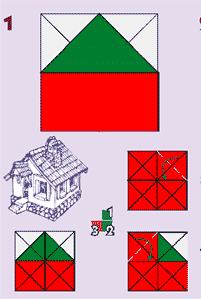 После завтрака мама с папой ушли на работу, а Квадрат остался дома один. «Интересно, а кем я могу стать?» — вспомнил Квадрат дедушкин вопрос и подошел к зеркалу. На него смотрел обыкновенный Квадрат, у которого все стороны были равны и все углы тоже были равны.«Всюду одинаковый и ничем не примечательный, — подумал про себя Квадрат. — То ли дело домик во дворе. Такой стройный! Такой нарядный! Вот если б я мог стать домиком». Квадрат подумал об этом робко и вдруг почувствовал, что уголки его пришли в движение, и он как-то необычно сложился. Квадрат сновапосмотрел на себя в зеркало и увидел ДОМИК. Конечно, он этому немного удивился, но невеселые мысли отвлекли его, и он снова превратился в Квадрат.- Какой вы, ребята, нам домик помогли построить, без вас бы мы не справились. Спасибо!Воспитатель и дети: - Пожалуйста! Нам было приятно с вами играть и помочь вам.Воспитатель: - Ребята, вам понравилось, что к нам приходили гости?Воспитатель: - Давайте сами отправимся в гости к ним, согласны? Воспитатель: - А теперь пора прощаться. Что же мы скажем на прощание? Дети: До свидания. До новых встреч.Итог: - Ребята, что мы с вами сейчас делали? (Строили теремок).- Зачем мы его строили? Для кого? Что случилось с домиком зверят?- Зверята обрадовались новому теремку? Покажите, как они радовались? Вы рады, что помогли зверятам?Занятие №10Тема : «Путешествие в матрешкино царство»Цель: Закрепление пространственных представлений (слева, справа) Упражнять в сравнении контрастных предметов по ширине, по высоте, по длине путем сопоставления на глаз. Развивать память, внимание, речь.Воспитывать у детей интерес к предлагаемым играм, желание самостоятельно выполнять игровые действия.Материал: блоки Дьенеша - 6 шт., уточки - 4 шт. , матрешки - 6 шт. , лист голубой бумаги.Игра: «Слева, справа…закрепление пространственных представлений (слева, справа)Игра: «Найди фигуру» (по размеру)Ребята, вот воротца закрыты и не открываются, нам надо открыть замок, подобрать к замку ключик. (Дети садятся на коврик, перед каждым ребенком 6 блоков Дьенеша и согласно модели выбирают нужную геометрическую фигуру. Воспитатель выставляет модель: треугольник маленький, красного цвета, круг большой, желтого цвета, квадрат большой, синего цвета. Ключиком явился квадрат. Воспитатель радуется вместе с детьми.) Ура! Воротца открылись и перед нами матрешкины дома. (Дети подходят к фланелеграфу.)Ребята, давайте добрые дела сделаем матрешкам, построим к их домикам дорожки. А дорожки мы будем строить так: к первому домику построим самую длинную дорожку, ко второму домику построим дорожку короче, к третьему домику дорожку еще короче и самую короткую построим к последнему, четвертому домику.Дети, смотрите, вдалеке показались матрешки. А какие ростом матрешки? (Низкие) А мы какие ростом?(Высокие) Подходим к матрешкам. Матрешки, мы сейчас покажем вам, почему мы высокие ростом.Физминутка:Мы ели, ели кашу и выросли высокими, Мы пили, пили чай и выросли высокими.А сейчас садитесь за столы и мы поиграем с матрешками ( много - мало)Вот и закончилось наше путешествие. Скажем матрешкам до свидания и пригласим их к нам в гости. Дети, понравилось вам путешествие к матрешкам? А, что вам понравилось?Тема: «Как письмо Лягушат нашло своего адресата»Цель: развивать умение складывать фигуры «конверт», «конфета», «лодочка» путем перемещения частей в пространстве, составлять силуэт «лягушка» путем наложения частей на схему, беседовать на предложенные темы.Материалы: игры «Квадрат Воскобовича» (двухцветный) и «Чудо соты 1» (по количеству детей), схема «лягушка» (по количеству детей).Ход игровой ситуации:Воспитатель. Гусь – матрос написал письмо своим друзьям лягушкам на болото и вложили его в красный конверт. Ребята а что такое письмо?ИКТ презентация письмаДети вместе с воспитателем складывают красный конверт (рис .1) из «Игрового квадрата», воспитатель помогает складывать конверт, если никто из малышей не вспомнил этапы конструирования. Дети играют: закрывают и открывают конверт.РИС. 1	Воспитатель. Письмо полетело на болото. Для того чтобы оно быстрее добралось до адресата мы с вами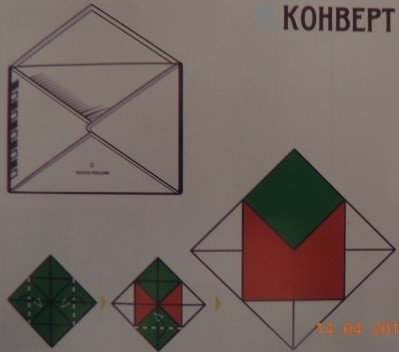 «превратимся» в птичек.Песенка про птичек (поет воспитатель) Вот летели птички, птички невелички Всё летали, всё летали, крыльями махали.Воспитатель. Птички быстро - быстро помахали крылышками и прилетели на болото к лягушкам.Воспитатель. На горизонте появилось болото, и птички стали снижаться. Чтобы письмо не упало в воду, квадрат стал красной лодочкой. Она получается из конфеты в зеленом фантике с красными уголками.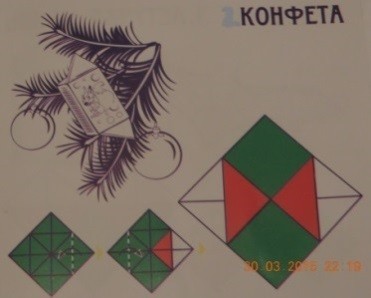 Дети самостоятельно складывают конфету в зеленом фантике с красными уголками (рис. 3). Взрослый действует одновременно с малышами. РИС. 3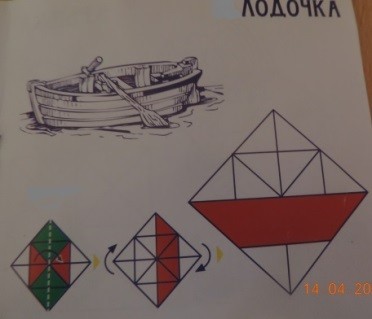 Музыка для релаксации перестает звучать.Малыши конструируют силуэт «лягушки»Воспитатель. Лягушки начали читать письмо. Как вы думаете, что могли написать матросы своим родным?Малыши рассказывают о том, что могли написать Лягушки в письме.Воспитатель. Лягушки на болоте были очень рады полученным известиям от Лягушек– матросов.Итог: во что превращался квадрат, пока письмо добиралось до адресата? В кого же вы превращались? Дети: конверт, лодочка, а превращались в птичекТеме: « Найди все фигуры, как эта» (по толщине)Цель: Учить упорядочивать геометрические фигуры по толщине.Учить строить длинную цепочку, чтобы рядом не было фигур одинаковых по форме(по цвету и размеру, по размеру и форме, по толщине и т.д).Материал: круги, квадраты, треугольники, прямоугольники разной толщины.Содержание:В гости приходят два клоуна. Один – толстый, другой – тонкий.Спрашивают у детей: «Дети, вы хотели бы с ними поиграть?». «Да» - отвечают дети. Толстый клоун Игра «Найди фигуру»Игра «Цепочка»Построить длинную цепочку, чтобы рядом не было фигур одинаковых по форме (по цвету и размеру, по размеру и форме, по толщине и т.д).В группу приходит Гном в оранжевых штанишках и говорит: «Ребята, у меня штанишки некрасивые, без рисунка. Сделайте мне, пожалуйста, узор для них. Но узор должен быть красивый, чтобы не было рядом фигур одинаковых по форме и цвету».Дети делают. Затем приходит Гном и тоже просит сделать узор для его штанишек, но чтобы рядом по цвету и размеру. Дети делают. Гномы благодарят детей за красивые узоры и предлагают потанцевать.Теме: «Второй ряд».Цель: использование всех признаков фигур Дьенеша. Построить длинную цепочку, чтобы рядом были фигуры одинаковые по размеру, но разные по форме и т.д.Материал: блоки Дьенеша.Содержание: В группу входить незнайка и здоровается с детьми. «Дети , я пришел к вам поиграть, говорит Незнайка. – Ребята, а вы не знаете, на чем я к вам приехал?».«Нет!» - отвечают дети. Давайте с вами поиграем, а потом я загадаю вам загадку, и если вы ее отгадаете, то узнаете, на чем я к вам приехал». Объясняет правила игры: Ребята, я вам покажу красный треугольник, а вы мне постройте, длинную цепочку, но чтобы рядом были фигуры одинаковые по размеру, но разные по форме. Дети строят цепочку. Незнайка хвалит детей и загадывает загадку:Что за чудо? Синий дом, Окна светлые кругом.Носит обувь из резины,А питается бензином. (Автобус).Дети отгадывают загадку. Благодарят Незнайку за то, что приехал к ним на автобусе, и приглашает остаться и поиграть вместе с ними.Воспитатель обращается к детям: «Дети, в д/сад приехал кукольный театр. Вы хотели бы побывать в кукольном театре? Тогда давайте выполним 3 задания, только правильно, и пойдем в кукольный театр. А задание такое: «надо выложить в ряд 5-6 любых фигур и построить под ним второй ряд, но так, чтобы под каждой фигурой верхнего ряда оказалась фигура другой фигуры, затем цвета, размера».Затем задает еще одно задание: «Надо выложить в ряд 5-6 любых фигур и построить под каждой фигурой верхнего ряда второй ряд. Но так, чтобы под каждой фигурой верхнего ряда оказалась фигура такой же формы, но другого цвета (размера)».Затем задает еще задание: «Надо выложить в ряд 5-6 фигур, и построить под ними второй ряд, но так чтобы под каждой фигурой верхнего ряда оказалась фигура другая по цвету и размеру. Затем не такая по форме, размеру и цвету. Дети выполняют, воспитатель приглашает их в театр».Игра «Цепочка»Цель: Построить длинную цепочку, чтобы рядом не было фигур одинаковой формы.( цвета, размера, толщине)В гости приходит дед Мороз и приносит елку без игрушек. Просит детей построить цепочку на елку, но чтобы не было рядом фигур одинаковой формы. Дети строят. Дед Мороз говорит, что одной цепочки на елку мало, и предлагает детям еще цепочки, сначала чтобы не было рядом фигур одинакового цвета, затем размера, толщины. Дед Мороз благодарит детей за украшения, раздает подарки, прощается и уходитЗанятие 14Тема: Как кораблик Плюх – Плюх готовится к путешествию»Цель: Развивать умения группировать предметы по цвету, определять и называть высоту предметов, закреплять порядковый счёт, составлять из частей (геометрических фигур) силуэты рыбок и силуэты фонариков разного цвета, называть их, тренировать мелкую моторику и координацию действий «глазрука».Материал: игры «Кораблик Плюх – Плюх» и «Фонарики», персонажи капитан - Гусь и матросы - Лягушата, картинка на монетори Фиолетовый лес, музыка шум моря.Ход игровой ситуации:Воспитатель: По Фиолетовому лесу течёт Голубой Ручей, а по нему часто путешествует Гусь – капитан и Лягушки – матросы на кораблике Плюх – Плюх.Ребята, опишите капитана, матросов?Вот сегодня команда кораблика «Плюх – Плюх» готовится к очередному плаванию.«Снять все флажки на мачтах!» - раздался голос капитана, и матросы начали действовать.	(дети берут кораблик и снимают флажки)Матросы выстирали флажки, разложили их по цвету, и высушили их на солнце.(дети группируют флажки по цвету, называют его)«Надеть флажки жёлтого цвета на одну мачту так, чтоб она была полностью занята флажками!» - раздался голос капитана.(дети берут флажки жёлтого цвета и надевают на ту мачту, которая подходит по высоте по количеству флажков)Мачты по высоте называют так: низкая, высокая, средняя, ниже средней, выше средней. (взрослый называет и одновременно показывает мачты)На какую мачту по счёту и высоте вы надели жёлтые флажки?(дети называют ту мачту, на которую надеты флажки жёлтого цвета)«Надеть на мачту флажки красного цвета!» - раздалась команда Гуся. На какую мачту по высоте вы надели флажки красного цвета?«Надеть на высокую мачту флажки синего цвета!» - раздалась команда Гуся - капитана. - На какую мачту по счёту вы надели флажки синего цвета?(дети действуют аналогично: находят флажки оранжевого, синего цвета, надевают их на подходящую мачту по высоте, называют её и по счёту. Оставшиеся флажки распределяют точно по такому же принципу)«Как украсит кораблик шнуром?» - спросили Лягушки – матросы. Гусь – капитан предложил украсить самостоятельно, придумать узор. (дети украшают кораблик, продевая шнур сквозь дырочки флажков)Наконец кораблик «Плюх – Плюх» отправился в плавание по Голубому Ручью.(дети плавают с корабликом в руках, действие может сопровождаться соответствующая музыка, после чего дети рассаживаются на место)Наступила ночь. «Включить все фонарики с уголками!» - раздалась команда Гуся - капитана.(дети берут фонарики зелёного цвета, а в середину вкладывают красные фонарики)Какой геометрической формы у вас фонарики? (квадрат, прямоугольник, треугольник)Какого цвета вы использовали фонарики? (зелёного, красного)Какие фонарики по размеру?	(зелёные – большие, красные – маленькие)«Включить все фонари, что есть на корабле!» - раздалась команда Гуся капитана. Какой формы вы добавили фонарики?	(круг, овал)Какого цвета вы использовали фонарики?	(зелёного, красного)Воспитатель: Очень скоро кораблик «Плюх – Плюх» оказался в Солнечном море и долго – долго там путешествовал, вдруг Гусь – капитан увидел на горизонте фонтанчик - это Китёнок Тимошка. Гусь - капитан принёс матросам сеть, которую он нашёл в воде Озера Айс и Лягушата – матросы начали ловить рыбу (дети придумывают и составляют из частей игры «Фонарики» силуэты«рыбок»)Из каких геометрических фигур вы составили силуэты рыбок? Какой вы использовали цвет?Воспитатель: путешествие кораблика «Плюх – Плюх» и команды началось с приключения и продолжилось благополучно, а что случилось с командой дальше, мы узнаем в следующий раз.занятиеТема «Угадай на что похоже»Цель. Продолжать знакомить детей с блкоками Дьенеша, развивать воображение в игра « На что похоже», учить подбирать блоки в соответствии со схемой задания, закрепить знания геометрических фигур, повторить счет до 3 ( ИКТ), развивать графические навыки, закрепить знания основных цветов. Развивать речь и движение руки при проговаривании потешек.Материал: схемы к блокам Дьенеша, блоки Дьенеша, графические задания.Ход:Повторение пальчиковых игр. Пальцы ребенка сжаты в кулачок.Этот пальчик дедушка( отгибаем большой палец), этот пальчик - бабушка( отгибаем указательный палец), этот пальчик папа ( отгибаем средний палец), этот пальчик - мама ( отгибаем безымянный палец), этот пальчик - я ( отгибаем мизинец), вот и вся моя семья ( делаем фонарики двумя руками)повторяем потешку для второй руки.Воспитатель: К вам в гости снова пришли разноцветные блоки( показ), решили все вместе сфотографироваться, а теперь думают, что же получилось на фотографияхИгра " Угадай на что похоже"Дети рассматривают изображение и называют узнанные ими предметы( машина, паровоз, человечек, домик) и называют геометрические фигуры и их цвет.Воспитатель: Молодцы дети, вы все узнали, а теперь давайте выложим эти предметы из блоков.Работа с блоками Дьенеша.Физминутка - малоподвижная игра " Мы хлопаем руками"Мы хлопаем руками, ты топаем ногами, качаем головой, мы руки поднимаем, мы руки опускаем и прыгаем вдовоем.Графическая работа - обведи фигуру заданным цветом.ИтогЗанятие 16Тема: «Чудо-дерево»Цель и задачи: 1.Формировать представления детей о геометрических фигурах: круг, квадрат, треугольник, соотносить предметы по форме , цвету, размеру.Развивать у детей логическое мышление, внимание, память , воображение, мелкую моторику рук, воспитывать отзывчивость, желание помогать другим.Материал к занятию Демонстрационный. Макет дерева, выложенное на коврографе из веревок, на нем 3 ярких мешочка с цветными бантиками, мягкая игрушка- собачка, блоки Дьенеша. карточки с изображением геометрических фигур, карточки - схемы.Раздаточный: Рисунки с изображением домика, цветные восковые карандаши, карточки вкладыши с изображением животных, блоки Дьенеша.Ход занятия:(Дети входят в группу). - Ребята, а хотите сегодня побывать в сказке? Дети: Да! Воспитатель подводит детей к дереву. А у наших у ворот	Чудо-дерево растёт. Чудо, чудо, чудо, чудо Расчудесное!Не листочки на нём, А мешочки на нём, А мешочки на нём, Словно яблоки!Посмотрите-ка, ребятки, вот оно, какое чудо-дерево! Что – же на нем висит? (мешочки)-Интересно, что же в мешочках? Наверное, сюрпризы! - Достанем и узнаем Воспитатель предлагает детям сесть на коврик, снимает с ветки один из мешочков.Высыпает из мешочка блоки Дьенеша. Ребята, а что это такое? ( Наводящие вопросы: это наверное конфеты, цветочки и т.д.)	-Дети : Это фигуры!-Правильно, это фигуры! Ребята, они одинаковые? Нет! Дети рассматривают фигуры и отвечают. Желтые, красные, синие!	-А найдите красные фигуры. Покажите желтые фигуры. А теперь возьмите синие фигуры. Какого цвета у тебя, Максим фигура? А у тебя Виолетта? Положите фигуры в кучку.- Ребята, у меня есть карточки-схемы(изображение большого домика на одной карточке и изображение маленького домика на другой карточке.)-Воспитатель показывает детям карточки-схемы. Какие свойства на них обозначены? Что обозначает эта схема? - Ребята покажите мне точно такую же фигуру. Теперь покажите такую фигуру.-Даша, какой формы у тебя фигура? Егор, какую фигуру ты показываешь?Ребята, какого цвета у вас фигуры?!Молодцы ребята!	-ребята, помогите мне убрать фигуры. Но только нужно положить в одну коробку все фигуры большого размера, в другую коробку нужно положить фигуры маленького размера.– В большой коробке какие фигуры? Большие! А в маленькой? Маленькие !-Ребята , кто-то в дверь стучит. В группу приходит собачка Тяпа.-К нам в гости пришла собачка Тяпа. Ребята поздоровайтесь!Тяпа почему ты грустная? Я потеряла своих друзей. Мне не с кем играть! Ребята, поможем Тяпе найти друзей?-Давайте снимем второй мешочек с дерева и посмотрим что в нем есть. Ребята здесь карточки с изображением животных. Давайте из геометрических фигур соберем новых друзей для Тяпы!-Дети выкладывают фигуры на карточки .Собачка Тяпа подходит к детям спрашивает у кого какое животное, какого цвета ушки, какой формы голова, хвостик и т.д.-Ребята, как много друзей у меня появилось! Спасибо вам, ребята, теперь мне стало весело, пойдемте поиграем?Физминутка «Три Медведя»Три медведя шли домой.(Дети шагают как медведи)Папа был большой-большой.(Поднимают руки вверх, потягиваются.) Мама чуть поменьше ростом.(Руки на уровне груди.)А сынок малютка просто.(Приседают, показывают руками.) Очень маленький он был.(Присев качаются по-медвежьи)С погремушками ходил.(встают, руки перед грудью сжаты в кулаки) Дзинь-дзинь, дзинь-дзинь.(дети имитируют игру с погремушками).-Ребята , как интересно поиграли! А у меня есть подарок для Тяпы!Воспитатель снимает третий мешок с дерева ,открывает мешок, а там рисунки. Ой, ребята, дождик смыл все краски. Домик Тяпы стал некрасивым. Что-же делать? (Ответы детей)-Верно! Давайте раскрасим домики для Тяпы! Садитесь за столики, поставьте ножки прямо, выпрямите спинки. Вот вам рисунки. Только у Тяпы к вам просьба, чтобы крыша у домика была синего цвета, а будка была красного цвета. Выполним просьбу Тяпы? Да!  Дети раскрашивают домики. Тяпа подходит к детям, хвалит их.-Какой красивый домик получился у Даши. Какого цвета крыша у домика, Даша? - Синего. -А будка какого цвета? Красного.У Виолетты тоже красивый домик получился. Какой формы крыша у домика, Виолетта? Треугольной. Какой формы будка? Квадратной!-Тяпа: Какие красивые домики вы раскрасили. Спасибо вам , ребята, украсили мой домик, все молодцы, очень старались.Ребята, Тяпе пора домой. Она покажет ваши рисунки своим друзьям.(Собирает рисунки и убирает вместе с собачкой в приемную.)Давайте попрощаемся с Тяпой! До свидания, ребята! Тяпа уходит. И нам с вами пора на прогулку. Для этого нам нужно вернуться из сказки в детский сад. Похлопайте в ладоши и улыбнитесь друг другу!Вам понравилось в сказке? Кто к нам в гости приходил? А что вам больше всего понравилось?И Тяпе понравилось играть с вами! В следующий раз мы с вами отправимся в другую сказку!Тема: «Мышки-норушки». (работа с блоками Дьенеша).Задачи:1. Развивать логическое мышление, развивать умения выявлять свойства в объектах, называть их. Развивать познавательные процессы, мыслительные операции. Материалы: блоки Дьенеша, карточки с изображением геометрических фигур (схемы из кодов, игрушки мишка и зайчик.Ход занятия.Игра «Мышки-норушки».Дети помогают мышкам делать запасы на зиму - раскладывают в разные коробочки (норки) фигуры разного цвета. В одну коробочку синие, в другую – красные.Игра «Заселим домики».Дети раскладывают в одну коробочку большие фигуры, в другую – маленькие. Один домик для мам и пап - большие фигуры, другой домик, детский сад для малышей – маленькие.Игра с обручами «Угостим конфетами Мишку и Зайку».Два обруча кладут так, чтобы они имели небольшую общую часть. Нужно разделить конфеты между Зайчиком и Мишкой. Зайчик любит большие конфеты, а Мишка круглые. Те «конфеты», которые подходят обоим, ребенок кладет посредине. Те, которые не подходит никому – за обручи.Игра «Бусы для куклы Наташи».Чтобы ребенок собрал бусы кукле нужно приготовить схемы из кодов, согласно которым малыш будет выкладывать блоки. Например, круг – квадрат – треугольник – прямоугольник. Или красный – желтый – синий.Физкультминутка.Раз – подняться, потянуться, Два – согнуться, разогнуться. Три – в ладоши 3 хлопка.Головою 3 кивка.На четыре – руки шире. Пять – руками помахать. Шесть – на место тихо сесть.Тема «Путешествие на автобусе»Цель: • Создание условий для развития математических знаний у детей.• Закрепление знаний о геометрических фигурах.• Совершенствование навыка ориентировки в пространстве.• Развитие логического мышления, памяти, внимания, развитие познавательного интереса.• Воспитание положительной установки на участие в занятии, навыков сотрудничества.Оборудование: • блоки Дьенеша,• игрушки, • цветные обручиПредварительная работа: • Выполнение ритмичных движений под музыку. Формирование математических представлений у детей проводится в форме игрового досуга.Ход занятия в детском саду:Воспитатель: — Ребята, я предлагаю вам отправиться в путешествие. А на чем можно отправиться в путешествие? (Ответы детей.) А можно отправиться и на автобусе! Но вот беда, автобуса у нас нет? А давайте вместе с вами самостоятельно сделаем автобус! Я буду — водителем, а вы пассажирами. В автобусе водителей сколько? (Один.), а пассажиров сколько? (много). Все сели? (Да). Чтобы отправиться в путешествие я проверю ваши билеты, посмотрите внимательно они лежат у вас под стульчиками. Давайте назовем свои билеты (фигуры). (Ответы детей.)Игра «Признаки фигуры» — Наш автобус отправляется в путь! Всем занять свои места! Дети встают друг за другом, положив руки на плечи, и выполняют действия за педагогом. Мы в автобусе сидим и сидим ……(музыкальное сопровождение). Ребята вот мы приехали на первую остановку. Смотрите, нас встречают, Маша и медведь, но они почему-то грустные давайте поинтересуемся, что случилось? Маша и медведь не могут правильно определить кто вверху, а кто внизу стоит и с какой стороны находятся фигуры. Давайте им поможем.Игра «Ориентировка в пространстве»1-й ребенок: — Внизу на столе стоит медведь. 2-й ребенок: — Наверху на кубике стоит Маша. 3-й ребенок: — Сзади за Машей лежит ……(фигура). 4-й ребенок: — Впереди перед Мишей лежит ……(фигура).- Какая фигура находится между Машей и Мишей? 5-й ребенок: — между Машей и Мишей …..(фигура). -ребята покажите где у вас сердечко, с какой оно стороны? Подскажите, что лежит с лева от Миши?6-й ребенок: — с лева от Миши лежит …..(фигура).Педагог: — давайте мы помашем, нашим друзьям, какая это рука? (Правая). Какая фигура справа от Маши? 7-й ребенок: — справа от Маши…..(фигура).- Молодцы ребята поехали дальше.— Приехали! Посмотрите, ребята – это же наша знакомая, кукла катя. Катя, что у тебя случилось? Я играла, да вот мамины бусы разорвала, а теперь не могу их собрать. Поможете, мне? (Да)Дети выкладывают по одной фигуре (бусинке), основываясь на признаки фигуры. Молодцы, помогли кукле, пора возвращаться в садик.Ребята остановка, преграда на пути камни с горы обрушились, чтобы дальше ехать нужно расчистить дорогу. Давайте каждый возьмет себе по камню, и положим красные камни в красную яму, квадратные камни в желтую яму, а красные и квадратные камни мы положим в середину.Вот мы и расчистим дорогу! Ребята, мне очень понравилось путешествовать с вами! А вам понравилось? (Ответы детей.) Давайте сядем в автобус (на стульчики) и вернемся в наш детский сад.Тема: «Весёлое приключение маленьких путешественников».Цель Задачи: Развитие у детей познавательного интереса, воображения, воспитывать умение работать в коллективе.Пособие «Лепестки»: составление силуэта «цветок» из 2ух, 3ёх, 4ёх, 5ти частей по словесному описанию и показу, закрепить счёт в пределах 3ёх, активизировать речь. Игра «Квадрат Воскобовича 2-ухцветный: совершенствовать умение складывать фигуру«конфета» за счёт перемещения частей в пространстве, активизировать речь.Игра «Найди цвет »: закрепление знания красного и зелёного цвета, понятий большой, поменьше, маленький, конструктивные умения, мелкую моторику рук, группировка фигур по цвету, составление вертикального ряда по размеру, активизировать речь.Материалы: Пособие коврограф «Ларчик», карточки красного и зелёного цвета (по количеству детей); игра «Квадрат Воскобовича 2-ухцветный (по количеству детей); пособие«Лепестки» (по количеству детей); персонажи: Пчела Жужжа, Медвежонок Мишик, Галчонок Каррчик; воздушные шары (по количеству детей), музыкальное сопровождение:«Паровоз-Букашка», «Шарики воздушные».Ход занятия:В: Ребята, вы любите путешествовать? На чём можно путешествовать? (ответы детей)В: Я предлагаю вам отправиться в путешествие на поезде! Только для того, чтобы сесть в поезд, вам надо приобрести билеты. Билет можно купить за конфету в зелёном фантике с двумя красными уголками! Её надо сложить из «Волшебного квадрата».(Используется игра«Квадрат Воскобовича 2-ухцветный». Дети складывают фигуру «конфета» с заданными характеристиками). («Билеты» карточки красного и зелёного цвета). Где ваше место вы можете узнать по своим билетам – на вашем месте картинка того же цвета, что и ваш билет. Будьте внимательны, а я вам помогу. (Все занимают свои места, поезд отправляется под музыкальное сопровождение «Паровоз-Букашка).В: Первая станция «Цветочная». Пассажиры могут покинуть поезд. (Дети выходят и встречают пчёлку Жужжу). В: Ребята, давайте поздороваемся с пчёлкой Жужжой. (Пчёлка сообщает детям, что сильный ветер сдул все лепестки с цветов. Цветы ей нужны для того, чтобы собрать много нектара и сделать мёд). В: Ребята, давайте поможем пчёлке, составив цветы для Жужжи из 2ух, 3ёх, 4ёх и 5ти лепестков. (Используется пособие «Лепестки». Дети выкладывают цветы). В: Молодцы ребята, посмотрите, какая яркая, красивая полянка получилось. Ну, а нам пора отправляться дальше. Прощайтесь с пчёлкой и занимайте места в поезде. (поезд едет дальше под музыкальное сопровождение).В: Вторая станция «Лесная». Пассажиры могут покинуть поезд. (Дети выходят и встречают Медвежонка Мишика и Галчонка Каррчика).В: Ребята, давайте поздороваемся с Мишиком и Каррчиком. (Медвежонок и галчонок сообщают детям, что они играли со своими черепашками: Мишик с черепашками красного цвета, а Каррчик - зелёного, и их черепашки разбежались по полянке и перемешались. Герои просят детей помочь собрать черепашек).В: Ребята, давайте поможем Мишику и Каррчику! Сначала соберём «черепашек» красного цвета для Мишика, а потом зелёного, для Каррчика и начнём с самой большой черепашки. Потом найдём черепашку поменьше и самую последнюю – самую маленькую.(Используется игра «Черепашки-пирамидка». Дети выполняют задание). В: Молодцы, ребята. Все справились с заданием. Все помогли Мишику и Каррчику. Давайте прощаться с ними, потому что нам пора возвращаться в детский сад. Занимайте свои места в поезде. (под музыкальное сопровождение дети «возвращаются в детский сад»).В: Вот мы и вернулись в детский сад. Понравилось ли вам наше путешествие? А в следующее путешествие мы с вами отправимся вот на таких воздушных шарах! (под музыкальное сопровождение «Шарики воздушные», воспитатель вносит воздушные шары. Дети играют)Тема: «В гости к ежикам» Программное содержаниеУпражнять детей в группировке предметов по какому-либо признаку, в пространственной ориентировке от себя (вертикально и фронтальное направление) Совершенствовать умение отображать в речи с помощью предлогов (на, под, за, в и др.) местонахождение вещей. Продолжать учить называть красный, синий и желтый цветМатериал:мягкая игрушка-ежик (без колючек); В лоточке прищепки - по количеству детей; логические блоки Дьенеша; 3 коробочки красного, синего и желтогоцвета; игрушки	( куклы бибабо): лиса, волк, медведь; Ёлочки, деревья, пенёчки; матерчатый мешочек; маленькие игрушки грибочки, маленькие блоки Дьенеша.Методические приемы:Задача№1У воспитателя мягкая игрушка-ежик (без колючек). В лоточке прищепки - по количеству детей.Воспитатель предлагает назвать лесных зверей, угадать, кто их встречает. К детям выходит ежик без колючек. Воспитатель спрашивает о количестве прикрепляемых каждым ребенком колючек, о количестве колючек на спине ежика.Каждый прикрепляет к ежику по одной прищепке-«колючке» и их у него становится много.Подвижная игра: «Ежики прячутся от врагов» Задача №2На ковре рассыпаны логические блоки Дьенеша. Приготовлены 3 коробочки красного, синего и желтого цвета.Детям предлагается собрать листики для постельки ежика, разложить их в коробочки по цвету.Задача № 3В групповой размещены игрушечные елочки, деревья, пенёчки, около них спрятаны игрушечные ежата. Дети ищут по группе ежей - друзей ежика, и, найдя их, приносят воспитателю. Воспитатель спрашивает у каждого ребёнка: “Где прятался ёжик?”Задача № 1, 2У воспитателя игрушечный ежик и чудесный мешочек с маленькими грибочкамии логическими блоками-листиками.Воспитатель поет 1 куплет песенки «маленький ежик», затем показывает детям маленькие игрушки: грибок и блоки-листики из мешочка. Дети рассматривают и ощупывают игрушки. Затем воспитатель складывает игрушки в мешочек, предлагает найти для ёжиков грибок. Каждый ребенок достает по одному грибочку, а в корзинке их становится много.Воспитатель сажает ёжика в круг. Дети идут по кругу и поют песенку про ежика, наклоняются и ласково прикасаются к ёжику, прощаются с ним.Тема: «Кораблик Плюх – Плюх»Цель: решение логико – математических задач; тренировка мелкой моторики рук.На кораблике флажки расположены произвольно.-На что похож кораблик? (на пёстрое одеяло, на цветочную поляну и т.д.).-Стоит тёплая солнечная погода, но вдруг темнеет, поднимается сильный ветер, и с мачт начинают слетать флажки.Даётся алгоритм:-Сначала внтер сдувает со средней мачты флажки одинакового цвета. Какого?-Потом срывает с низкой мачты флажок некрасного цвета. Какого?-Следом с остальных мачт слетают флажки точно такого же цвета.-Потом сдувает флажки с мачт, где их было по одному. Сколько всего слетело флажков?-Наконец – нижний флажок с высокой мачты.-Ветер стихает. На кораблике сколько осталось флажков?Занятие 22	Тема: «Путешествие Колобка»Цели: Закрепить знания детей о диких животных, их жилище; развивать эмоциональность речи, внимание, мыслительные операции; воспитывать любовь к природе, народному творчеству, желание оказывать помощь; формировать умение работать в парах, в коллективе.Материал: Игрушка – Колобок; картинки диких животных – лиса, заяц, медведь, волк; муляжи – капуста, рыба, курица, малина; мешок; дидактическая игра «Чей хвост»; модели-изображения «Кто где живёт? »; блоки Дьенеша; круги, разделённые на три части.Ход занятия:Воспитатель читает детям письмо-загадку:Из муки он был печён, на сметане был мешён, на окошке он студился, по дорожке укатился. Был он весел, был он смел, и в пути он песню пел! Кто же это?(Колобок).Давайте мы тоже Колобка испечём Хороводная игра «Колобок»Дети идут по кругу	-Скок, скок, поскок, испечём мы колобок! Будет он румяненький, вкусненький да сладенький!Воспитатель: Дети дайте мне ответ: есть мука у нас? Дети: Нет! Дети идут по кругу, выполняя движения по текстуПо сусекам пометём, пометём, пометём. И муки мы наберём, наберём, наберём. Испечём мы колобок!Будет он румяненький, вкусненький да сладенький! Воспитатель: Дети дайте мне ответ: есть вода у нас? Дети: Нет! Дети идут по кругу, выполняя движения по текстуМы водички наберём, наберём, наберём. И в муку её нальём, да нальём, да нальём! Испечём мы колобок!Будет он румяненький, вкусненький да сладенький! Воспитатель: Дети дайте мне ответ: замесили тесто? Дети: Нет! Рукава мы засучим, засучим, засучим,Тесто круто замесим, замесим, замесим. Скок, скок, поскок, В печь посадим колобок!Будет он румяненький, вкусненький да сладенький! Воспитатель: Колобок румяный стал, по дорожке побежал! Дети передают Колобка по кругу.Воспитатель: А какую песенку пел Колобок?Пальчиковая гимнастикаЯ колобок, колобок («катают» по ладони) По сусекам скребён (правой рукой скребут по левой) По амбару метён (имитируют подметание)На сметане мешен (делают круговые движения правой рукой) В песку сажен (показывают две руки, вытянутые вперёд)На окошке стужен (показывают двумя руками окно)Я от бабушки ушёл, и от дедушки ушёл. (пальцами правой руки идут по ладони левой) Воспитатель: А кого ещё встретил в лесу Колобок? (лису, зайца, медведя, волка). Колобок приготовил им подарки, но, кажется, всё перепутал! (на столе лежат картинки с изображением животных с «подарком»: заяц-рыба, лиса-капуста, волк-малина, медведь-курица).Дети называют подарок и кому он предназначен: лисе-рыбу, медведю-малину, волку-курицу, зайцу- капусту, все подарки складываем в мешок, «отправляемся» в лес. - В лесу звери потеряли хвосты, дети ищут хвосты, «заселяют» зверей в дома, объясняют: медведь живёт в берлоге, лиса в норе, волк в логове, заяц под кустом. После выполненного задания оставляют принесённые подарки.Воспитатель: А Колобка ждут дедушка с бабушкой. Решили звери гостинец бабушке с дедушкой отправить – малины лесной! (Дети несут поднос с малиной – блоки Дьенеша- к дому бабушки с дедушкой). Только бабушка любит круглую ягоду, а дедушка – маленькую. (Дети раздают малину, решают, а какие ягоды будут дедушка с бабушкой вместе есть: круглые и маленькие) Воспитатель: Только вот беда! Поломались у бабушки с дедушкой все тарелки! Помогите собрать! (собирают «тарелки» из деталей кругов, разделённых на три части) Дети оставляют Колобка жить удедушки с бабушкой. Сами «возвращаются» домой. Итог: Где были? Кого видели? Что понравилосьЗанятие 23Тема: «Мы подарочки возьмём, в гости к ёжику пойдём»Цель: Продолжать знакомить с приемами складывания цветного квадрата. Учить подбирать предметы с опорой на модель.Материал: наглядное пособие: ёжик, яблоки, грибы, декорация осеннего леса; раздаточный материал: игра «Волшебные фонарики» В.В.Воскобовича, игра «Квадрат Воскобовича» - двухцветный, игра «Чудо – лукошко» Воскобовича, на подносах геометрические фигуры, иллюстрация ежа.Предварительная работа: закрепление знаний детей о геометрических фигурах, игра«Математическое домино», игра «Закрой фигуру».Словарная радота: поровну, столько-сколько, одинаково, треугольник, прямоугольник, квадрат, круг, цвет, форма; зверёк, вредители, подкожный жирок, лесной, хищный зверь. Ход занятияВводная часть: 1. Речевое общение.Дети, сегодня мы побываем в сказке. Но, чтобы в нее попасть, нужно отгадать загадку: Он живёт в лесу дремучем, Сам он круглый и колючий.Угадайте, это кто же? Ну, конечно, это…(еж).Дети, без подарков отправляться в гости нельзя. Для ежа у нас есть угощение –печенье. Оно разное – треугольное и прямоугольное. Нам с вами нужно смастерить для себя корзиночки. Игра Воскобовича «Двухцветный квадрат».Мальчики возьмут квадрат и сделают красные треугольные корзиночки (сложить квадрат), а девочки – зеленые прямоугольные. Чем отличаются корзиночки мальчиков от корзиночек девочек? (формой, цветом) У вас на подносах печенье (геометрические фигуры). Отберите себе печенье только той формы, какой формы у вас корзиночки (мальчики отбирают – треугольные, а девочки – прямоугольные). Девочки отобрали печенье, какой формы? (прямоугольной), а мальчики? (треугольной).Подарки собраны, можно отправляться в путь.Дети из-за столов проходят на стульчики. Основная часть:Беседа о еже.Давайте вспомним, как выглядит ежик. (Он колючий, у него маленькие лапки, есть мордочка с глазками, носиком и маленьким ротиком – выставить иллюстрацию).Воспитатель уточняет ответы детей (мордочка у ежа маленькая, с вытянутым носом, вся покрытая короткими серыми волосками; черные, как бусинки, глаза кажутся очень умными, но видит ежик плохо, а вот нюх у него прекрасный; лапки у ежа короткие с маленькими коготками). - Что я еще забыла? (колючки)Ну, конечно же, колючки! А для чего они ему нужны? (чтобы ежа не съели волк и лиса).Верно. Как же ему быть без иголок? Это средство защиты от врагов. Свернется ежик в колючий клубок, ощетинит свои острые иглы – попробуй – ка, съешь его! А как он их еще использует? (он носит на них грибы, яблоки).Иголки помогают ежу переносить что-либо на своей спине. Ведь лапки у него короткие, ими он ничего и взять – то не может, с помощью них ежик только передвигается. У ежика острые зубы, но во рту много не унесешь, поэтому иголки его выручают. С их помощью он и жилище свое обустраивает на зиму.Стихотворное чтение.Загорелись, как пожар, на рябине кисти. Катится на встречу шар из осенних листье. Ты его не узнаешь? Погляди-ка это еж!Золотым клубочком стал хитрый ежик колкий, Листья клена нанизал на свои иголки.Их несет к себе домой, стелет на кроватку. Чтобы долгою зимой спать под елкой сладко. Пусть ему навеют сны снежные метели,Пусть проспит он до весны в теплой колыбели.Вот таким образом ежик готовится к зимней спячке. А чтобы не спать голодным долгую зиму, он старается наесться впрок и накопить подкожный жирок. А вы знаете, чем любит лакомиться ежик? (он любит грибы, яблоки, ловит мышей).Вы правы. Ежик еще ловит разных жуков, червей, ящериц, лягушек и даже ядовитых змей. Несмотря на свои короткие лапки, на охоте еж проворен и ловок. Еж – очень полезный зверек: он избавляет лес от многих вредителей. Скажите, а как зовут детенышей ежа? (ежата) А сейчас я предлагаю вам немного отдохнуть.Физкультминутка «Хитрый еж»Вот свернулся еж в клубок, Может, ежик, ты продрог? (дети садятся на корточки, обхватывают колени руками) Солнца луч ежа коснулся –	Ежик сладко потянулся! (поднимают руки вверх, потягиваются)Хитрый еж, хитрый еж,	На клубочек он похож.(вытягивают руки перед собой, сжимают кулаки, делают ими вращательные движения)На спине иголки	Очень – очень колки (несколько раз сжимают и разжимают кулаки) Еж по тропке побежал, Нам колючки показал.(руки сгибают в локтях, соединяют пальцы в кулак)А колючки тоже	На ежа похожи(поднимают руки над головой, делают вращательные движения китстями) На ежа мы поглядим	Молочка ему дадим,(ладони складывают черпачком)Но не тронем колкие	На спине иголки мы.Дети, чтобы добраться до норки ежа нам придется идти по тропинке. В лесу очень темно и нам придется «зажечь» фонарики.Игра «Волшебные фонарики» (игра «Волшебные фонарики» В.В.Воскобовича)Зажгите круглые фонарики.Сколько фонариков? Какого цвета фонарики? - Сколько зеленых? - Сколько красных?Сколько больших? - Сколько маленьких?Зажгите квадратные фонарики. - Сколько фонариков? Какого цвета фонарики? - Сколько зеленых? - Сколько красных? - Сколько больших?- Сколько маленьких?Затем дети зажигают треугольные, прямоугольные фонарики.Дети, мы с вами вышли на поляну с грибами. Посмотрите сколько здесь грибов. Мы сейчас поможем сделать ежу запасы на зиму. Перед вами корзиночки.Игра «Чудо-лукошко» В.В.ВоскобовичаВам нужно взять по одной корзиночке, и набрать в свою корзиночку столько грибов, сколько кружков у вас нарисовано на числовой карточке. Дети выполняют задание.Рассмотреть с детьми выполненное задание. Сколько кружков на твоей карточке? (3). Сколько грибочков ты нашел? (3). Молодцы. С такими подарками мы вполне можем зайти к ежу на чаепитие. А вот и сам ежик встречает нас (игрушка).Заключительная часть:Ребята, где мы сегодня с вами побывали? Что нового узнали? С кем встретились? Что подарили ежу? Вам понравилось наше путешествие в сказку?Мне очень понравилось, как вы работали на занятии. Какие были внимательные, усидчивые. Поэтому все справились с заданием.На этом наше занятие закончено.Занятие 24Тема: « В гостях у Колобка»Цель: Развивать умение ориентироваться в пространстве, различать и называть геометрические фигуры, составлять из них предметные формы.Развивать процессы внимания, мышления, воображения.Развивать творческие способности и самостоятельность. Оборудование:Развивающие игры В. Воскобовича: двухцветный «Квадрат Воскобовича», «Эталоны формы», схемы фигурок зайца (голова-круг, уши - два маленьких овала, туловище- два квадрата, голова- прямоугольник и треугольник, ноги - два овала, хвост- прямоугольник) .Ход занятия:Воспитатель: Жили были старик и старуха в домике зеленого цвета с красной крышей. (Дети складывают домик из двухцветного «квадрата Воскобовича») Процесс конструирования сопровождается вопросами: «какой стороной надо положить квадрат, чтобы домик получился зеленого цвета? », «какие уголки квадрата загнуть? ». Воспитатель: Говорит дед бабке: «Испекла бы ты бабка колобок». Бабка набрала муки, замешала тесто на сметане и испекла колобок. Колобок получился большой, круглый и румяный. (Дети кладут круг на игровое поле слева (игра «Эталоны формы»).Воспитатель: Положила бабка колобок на окно остужаться. А колобок соскочил с окошка и покатился по дорожке. Навстречу ему заяц. (Дети по схеме складывают зайца из геометрических фигур игры «Эталоны формы» на игровом поле справа, называют геометрические фигуры.)Воспитатель: Говорит заяц колобку: «Я тебя съем». А колобок в ответ: «Я на сметане мешен, на окошке стужен. Я от дедушки ушел, я от бабушки ушел. А от тебя, заяц, и подавно уйду». И покатился дальше, только его и видели. Навстречу ему волк. (Вместо зайца дети складывают волка, называют геометрические фигуры) .Воспитатель: Говорит волк колобку: «Я тебя съем». А колобок запел свою песенку «Я на сметане мешен, на окошке стужен. Я от дедушки ушел, я от бабушки ушел. Я от зайца ушел, а от тебя волк и подавно уйду». И покатился дальше, только его и видели. Навстречу колобку медведь. (Дети складывают медведя по замыслу (один из вариантов: голова- овал- контур, уши - два овала, туловище - большой прямоугольник).Воспитатель: Говорит медведь: «Я тебя, колобок, съем». А колобок ему в ответ спел свою песенку: «Я на сметане мешен, на окошке стужен. Я от дедушки ушел, я от бабушки ушел, я от зайца ушел, я от волка ушел, и от тебя медведь я подавно уйду». И покатился колобок дальше, только медведь его и видел. Навстречу ему лиса. (Дети складывают лисичку из двухцветного квадрата. Лисичка получается красного цвета.Воспитатель: Колобок пропел свою песенку лисичке. Лисичка говорит: «Что-то плохо я слышу твою песенку. Сядь ко мне на носок и пропой ещё разок». Колобок прыгнул на нос, только приготовился песенку петь, а она колобка и съела.Вот и сказке конец, а кто слушал – молодец.Занятие 25Тема: «В гости к геометрическим фигурам» Игра «Строим дорожку».Игра «Расскажи о себе». Игра «Геоконт»Игра «Разложи правильно».Цель: развитие математических способностей.развитие представления о прямоугольнике;развитие умений выделять и абстрагировать цвет, форму, величину, сравнивать предметы по заданным свойствам;закрепление умения узнавать, называть, различать геометрические фигуры;развитие умения составлять целое из частей;развитие восприятия, памяти, внимания, логического мышления.Материал: логические блоки Дьенеша, таблицы, карточки с обозначением свойств, набор геометрических фигур в занимательном исполнении, игра «Геоконт» игрушка Вини-Пух.Ход занятияГеометрических фигур терем-теремок зовут нас в гости. Пойдем? Итак, мы отправляемся в путешествие.Игра « Строим дорожку»Детям предлагается построить дорожку из блоков Дьенеша так, чтобы в ней не было фигур одинакового цвета. Усложнение – требуется, чтобы при выполнении задания дети ориентировались на два свойства: построить дорожку так, чтобы рядом были фигуры одинаковой формы, но разного цвета.Дети идут вдоль своих дорожек к теремку.Игра «Расскажи о себе»Тянется-тянется цепочка за дальние леса, за высокие горы. В чистом поле теремок-теремок,Он не низок, не высок, не высок.Дети стучат в теремок и спрашивают: «Кто-кто в теремочке живет?»Появляется треугольник (в занимательном исполнении).Что может треугольник рассказать о себе?Ребенок берет треугольник и рассказывает от лица треугольника («Я – треугольник, у меня есть три угла, три вершины, три стороны»)Появляется квадрат (в занимательном исполнении), дети приветствуют его.Что может квадрат рассказать о себе?(«Я – квадрат, у меня есть 4 угла, 4 вершины, 4 стороны одинаковой длины)Живет в этом теремке еще одна фигура с углами. (Появляется прямоугольник). Это – прямоугольник. Он очень горюет.Воспитатель продолжает от лица прямоугольника:Я – прямоугольник, я очень неуклюжий. Если поднимусь во весь рост, становлюсь высоким и узким, вот таким, а если лягу, то становлюсь низким и толстым – вот таким!Ребята, давайте успокоим прямоугольник! Надо похвалить его и сказать о нем что- нибудь хорошее. Начинайте со слов: прямоугольник – ты очень хороший…Дети хвалят прямоугольник, проговаривая название фигуры, выделяя ее свойства. Воспитатель подводит итог от лица квадрата:Прямоугольник – мы с тобой похожи: у меня 4 угла, 4 вершины и 4 стороны и у тебя4 угла, 4 вершины и 4 стороны. Но у меня все стороны равны, я везде одинаковый, а у тебя – парные стороны: две длинные, а две – короткие. Это здорово!Игра «Геоконт» - задание «нарисовать» квадрат«Разложи правильно».Появляется круг с печальным выражением лица.- Какой-то он грустный. Давайте спросим, что случилось.Дети спрашивают. Выясняется, что в тереме надо устанавливать окна (предлагаются окна разной формы), а геометрические фигуры не могут выбрать нужные окна. Дети помогают выбрать окна и устанавливают их (Прямоугольнику – прямоугольное, кругукруглое…)Геометрические фигуры благодарят детей и прощаются с ними. Дети возвращаются в группу на ковре-самолете.Итог.Детей встречает Вини-Пух, дети рассказывают ему, где были, что видели, чем занимались, что больше всего понравилось.Занятие 26Тема: «Путешествие в сказку».Программное содержание:Развитие познавательных процессов мышления, внимания, памяти, речи, творческих способностей и самостоятельности; умений различать и называть цвет, форму.Способность развития мелкой моторики рук.Развивать умение преобразовать геометрические фигуры в предметы. Закреплять счет.Предварительная работа:Чтение сказки «Три поросенка». Рассматривание картинок к сказке. МатериалРазвивающие игры В.В. Воскобовича « Геоконт», «Волшебный квадрат», «Чудо Соты», почтовый ящик, письмо, три домика, три поросенка.Ход деятельностиРебята, посмотрите, сколько у нас в группе много гостей. Давайте поздороваемся с ними.Дети, посмотрите, что это за ящик? (почтовый ящик)Как вы думаете, для чего он нужен?А кто приносит письма?Давайте посмотрим, может кто-нибудь нам прислал письмо?Какой большой конверт, но адреса на нем не написано, только картинка.Посмотрите, что нарисовано на картинке? Кто это?- Из какой сказки? - Как их зовут?Вспомните, какие были поросята в сказке? (веселые, храбрые, добрые)Давайте прочитаем письмо и узнаем, что они нам написали?Поросята приглашают всех ребят в гости.А вы любите ходить в гости?Ребята, мы с вами отправляемся в гости в сказку к трем поросятам.Дети, давайте возьмем игры (по дороге воспитатель обращает внимание: что светит солнце, поют птицы, цветут цветы. Дети выполняют движение: машут руками как птицы, нюхают цветы).Ребята, а вот уже и домики трех поросят.Поросята радуются, что вы пришли в гости.Давайте поиграем с поросятами в наши игры. Игра «Волшебный квадрат»Дети выполняют задание стоя. Задание.Сделать треугольник, прямоугольник, трапецию. Показать стороны, углы.Сделать домик с зеленой крышей. ЗаданиеСделать дом, крыша – треугольник, стены – прямоугольник. - Поросята говорят вам«Спасибо», вы показали, как нужно строить крепкие, прочные дома. Дети, давайте сделаем для Нуф-Нуфа, Наф-Нафа и Ниф-Нифа подарки. Игра «Чудо Соты».Дети рассказывают, что они сделали, какие геометрические фигуры использовали, цвет, счет.Занятие 27Тема: «Поможем Карандашу»Цель. Доставить детям радость и удовольствие от игр развивающей направленности. Поддерживать интерес к интеллектуальной деятельности, желание играть в игры с математическим содержанием, проявляя настойчивость, целеустремленность, взаимопомощь.Материалы: цветные конверты размером 20х20 см. разного цвета и формы; картинки с изображением «Карандаша», резрезанные на части; планшеты с планом-картой; эмблемы на дверях групп; логические таблицы на поиск недостающего изображения,«палочки», головоломки «Танграмм», «Листик», «Монгольская игра», логические блоки Дьенеша; костюм для Карандаша; подарки; тетради, карандаши.Содержание.В группе дети получают цветной конверт определенной формы, в который вложено изображение Карандаша, разрезанное на части. Для того, чтобы узнать, от кого конверт, нужно собрать картинку. Дети самостоятельно собирают картинки и догадываются, что письмо от Карандаша.Затем в группе находят «следы» (цветные пятна – кляксы). Воспитатель предлагает подумать, чьи это следы и на что они похожи. Следы приводят детей к плану – схеме. Дети вместе с воспитателем решают, ориентируясь на план, где можно найти Карандаша.Начинается игра по станциям.станция – « Составь картинку». Детям дается задание составить робота по образцу из блоков Дьенеша.станция – «Раздели блоки». Дети раскладывают блоки Дьенеша в обручи в соответствии с заданным условием.станция – «Кораблик Плюх -Плюх». Дети продолжают собирать кораблик по образцу.станция – «Сложи узор».На переходе от одной станции к другой дети решают логические задачи на поиск недостающей фигуры.Пройдя все станции, дети согласно плану продвижения, попадают в музыкальный зал, где встречают Карандаша. Карандаш обращает внимание на цветные карандаши, набранные детьми на станциях, добавляет необходимые цвета и предлагает составить радугу. Карандаш благодарит детей за то, что они помогли ему найти радугу, и предлагает поиграть с ним.Дети играют в музыкальные игры, поют, танцуют.Занятие 28Тема: Любопытный Мишутка.Цель закрепить знание детей о треугольной форме. Формировать умение классифицировать предметы по цвету (красные, синие, желтые, величине (большие, маленькие, форме (треугольные, квадратные) . Формировать умение называть свойства предметов. Развивать умение соотносить плоскостные изображения с объемными (игры Воскобовича)Матриал: Блоки Дьенеша, игрушка медведь, коробочки синего и красного цветов, домики с квадратным окошком и треугольным окошком, прозрачные льдинки Воскобович «Сложи узор»)СодержаниеВоспитатель: -К нам в гости пришел Любопытный Мишутка. Он нашел вот такие фигурки, но не знает, как они называются. А вы знаете? -Это треугольники.Три угла, три стороны Могут разной быть длины.-У треугольника есть три стороны (проводит пальцем по стороне треугольника)Еще у него есть острые углы. Их тоже три. Треугольники бывают разного цвета (показывает треугольник синего цвета)Какого цвета этот треугольник?	Дети: -Синего.Воспитатель: - А этот? (Показывает треугольники, дети называют цвет каждого.) Воспитатель: -Они бывают разного размера (показывает большой). Этот треугольник какой? Дети: -Большой.Воспитатель: -Этот какой? Дети: -Маленький.Игра «Мишуткины задания»Мишутка принес вам коробку с фигурками. (Блоки Дьенеша) Он хочет посмотреть как вы будете выполнять заданияМишутка: 1. Найдите и выложите из коробки все треугольные фигуры.2. Теперь возьмите только красные треугольники, положите их в красную коробочку. (Дети выполняют задание) 3. Возьмите синие треугольники, положите их в синюю коробочку. (Дети выполняют задание)Какого цвета остались треугольники на столе? Дети: -Желтого.Воспитатель: -Перемешайте все треугольники. Найдите только маленькие треугольники. Они могут быть разного цвета. Отдайте их Мишутке.-Какие треугольники остались на столе? Дети: -Большие.Игровое упражнение «Мы потопаем как Мишка»Мы потопаем, как мишка: Топ-топ-топ-топ!Мы похлопаем, как Мишка: Хлоп-хлоп-хлоп-хлоп! Лапы вверх мы поднимаем, На другие приседаем. Игра рассели фигурки в домики.На ковре рассыпаны логические блоки Дьенеша (квадраты, треугольники) Приготовлены домики (с квадратным окошком и треугольным окошком) .Воспитатель: -Давайте поможем фигуркам найти свои домики! В домике с квадратным окошком живут квадратики, а в домике с треугольным окошком – треугольники.Воспитатель: - Дети, соберите и расселите фигуры в домики.Индивидуальная работа: – Какая у тебя фигура? В домик, с каким окошком ты положишь эту фигуру?Выкладывание картинки «Сложи узор»- ракетаВоспитатель:-Дети, мишка хотел нарисовать красную дорожку, но у него сломался красный карандаш. Мы из кубиков сделаем и дадим тебе, мишка, новый красный карандаш.-Какого цвета гранью сверху мы поставим кубики? (красного) Самостоятельная работа детей.Мишка благодарит детей и прощается с ними.Занятие 29Тема: «Как Ваня и Маша ходили в зоопарк».Цель: развивать умения сравнивать предметы по признакам (цвету и форме, рассуждать по ходу сравнения, конструировать предметы с опорой на модель; группировать предметы по форме; упражнять в определении длины предмета, используя прием наложения.Оборудование: игра «Квадрат Воскобовича», блоки Дьенеша, картинки девочки и мальчика, геометрические фигуры: треугольник и прямоугольник, карточки-коды. На ковролине прикреплены фигуры девочки и мальчика.Ход занятия:Однажды двое друзей Ваня и Маша решили пойти в зоопарк. Угощенье для зверей – печенье – они решили положить в сумочки.Работа с «Квадратом Воскобовича»Ваня приготовил зеленую прямоугольную сумочку, а Маша – красную треугольную. Прикрепить на ковролине модель Машиной сумочки (треугольник красного цвета) и Ваниной (прямоугольник зеленогоцвета) .Давайте сделаем сумочки из волшебного квадрата.Какого цвета и формы сумочка у Вани? (Зеленаяная и прямоугольная) Ее будут делать мальчики.А девочки будут делать Машину сумочку.Дети с опорой на модель конструируют сумочки, складывая «Квадрат Воскобовича».Чем отличаются сумочки? (Цветом и формой) . Дети называют цвет и форму сумочек.Работа с блоками Дьенеша.А теперь положим в сумочки угощенье. У вас на столе лежат карточки, которые обозначают, какой формы и цвета печенье вы должны положить в своюсумочку. (Девочки выбирают по карточке-коду печенье треугольной формы, а мальчики прямоугольной и квадратной)Как вы думаете, почему у Вани оказалось печенье квадратной и прямоугольной формы? Как он его мог сгруппировать? Он наверное сосчитал количество углов у своей сумочки. Сосчитайте и вы. Сколько их? (Четыре) . Какой формы Ванина сумочка?(Четырехугольной) - Ваня положил в свою сумочку печенье четырехугольной формы. Нарядные довольные дети пошли в зоопарк.Физкультминутка.Теплым солнечным весенним днемна прогулку с детьми мы идем. (ходьба на месте) .К солнцу поднимем лицо и ладошки, (лицо и руки поднять вверх)пусть подарит ребятам веснушки. (пальцами рук «пробежаться» по щечкам) . Бок левый и правый подставим ему – (руки на пояс, .повороты влево-вправо) очень рады весеннему дню!Вот и пришли в зоопарк.Игра: «Геоконт».Пришли они в зоопарк и увидели огромное животное. Они остановились и стали за ним наблюдать. Кого они увидели, мы сейчас узнаем, если сконструируете круг посередине игры Геоконте(Дети проходят на ковер и «рисуют» лапки жука, натягивая резиночки на«нарисованный» контур насекомого).Занятие 30Тема: «Цвет, форма и величина, классификация по трем признакам,отрицание (игра с двумя обручами)».Оборудование:Набор блоков Дьенеша в пластиковой корзинке. Комплект карточек с символами цвета, величины и формы. Игрушки небольшого размера: мишка, зайчик, поросенок и котенок, 2 обруча (синий и красный).Ход занятия:- К нам в гости снова пришли мишка, зайчик, котенок и поросенок. Они принесли свои игрушки – фигуры.Какого цвета фигуры?Красного, синего и желтого! (выставляем символы цвета)Какой формы фигуры?Круглые, квадратные, треугольные и прямоугольные!(выставляем символы формы)Какой величины фигуры?Большие и маленькие! (выставляем символы величины).Игрушки рассказывают, что они снова принесли для игры обручи. Положим в 2 обруча по символу (расположить обручи таким образом, чтобы один обруч частично перекрывал другой). Например, в синий обруч «Маленький», а в красный – «Квадрат».Какие фигуры внутри синего обруча, но вне красного?Все маленькие, но не квадраты!Какие фигуры внутри красного обруча, но вне синего?Все квадраты, но не маленькие!Какие фигуры внутри синего и красного обруча одновременно?Все маленькие квадраты!Какие фигуры вне обручей?Все не маленькие и не квадраты!Заменяем символы и повторяем игру 2 – 3 раза.- Давно мы на сказочной полянке не были! Давайте сегодня туда на самолете полетим! (релаксационное упражнение)Во время чтения стихотворения дети раскидывают руки, мышцы напряжены, спина выпрямлена. Парашюты опустились, сели на стулья и расслабились, руки вниз, голова опущена.Руки в стороны, в полет отправляем самолет. Правое крыло вперед, левое крыло вперед, Улетает самолет. Впереди огни зажглись,К облакам мы поднялись.Вот лес, мы тут приготовим парашют. Парашюты все раскрылись,Мы легонько приземлились.- Ой, кто это на полянке? Это – зайчик! (пальчиковая гимнастика) Из пальцев правой руки складываем «зайчика».Быстро с пальчика на пальчик Скачет зайчик, скачет зайчик.Большой палец левой руки прижат к ладони, остальные пальцы растопырены. На каждый слог «носик зайчика» « прыгает» по 2 раза на каждом пальце левой руки, кроме большого.Вниз спустился, повернулся, И опять назад вернулся.Большой палец левой руки отворачивается от ладони. «Носик зайчика» спускается по пальцам на левую ладонь, чертит круг и возвращается на кончик указательного пальца левой руки.Большой палец левой руки снова прижат к ладони.Снова с пальчика на пальчик Скачет зайчик, скачет зайчик,На каждый слог «носик зайчика» « прыгает» по 1 разу на каждом пальце левой руки кроме  большого.Снова вниз и снова вверх…Большой палец левой руки отворачивается от ладони. «Носик зайчика» быстро спускается по пальцам на левую ладонь и возвращается на кончик указательного пальца левой руки.Прыгнул зайчик выше всех!Левая рука – кулак с оттопыренным большим пальцем, кулак поднять вверх.«Носик зайчика» « прыгает» на кончике большого пальца левой руки.Игра с пальчиками проводится повторно, «зайчик» теперь складывается из пальцев левой руки, он скачет по пальчикам правой руки.Давайте спросим у нашего Зайчика, а какая игрушка у него самая любимая.Зайчик просит найти для него красную, круглую, большую фигуру (около Зайчика выставляются 3 символа). Дети выбирают нужную фигуру. Аналогичным образом выбираются фигуры для остальных игрушек (классификация по трем признакам).Игрушки прощаются с нами, поможем им сложить в корзинку фигуры (складываем по одной, называя хором каждую фигуру по трем признакам – большая круглая красная, маленькая квадратная желтая и т.д.).Какого цвета фигуры?Красного, синего и желтого!Какой формы фигуры?Круглые, квадратные, треугольные и прямоугольные!Какой величины фигуры?Большие и маленькие!Занятие 31 «Цвет, форма и величина, классификация по трем признакам,отрицание (игра с тремя обручами)».Оборудование: Набор блоков Дьенеша в пластиковой корзинке, комплект карточек с символами цвета, величины и формы. Игрушки небольшого размера: мишка, зайчик, котенок и поросенок., 3 обруча (синий, желтый и красный).Ход занятия:К нам в гости снова пришли мишка, зайчик, котенок и поросенок. Они принесли свои игрушки – фигуры. - Какого цвета фигуры? - Красного, синего ижелтого! (выставляем символы цвета - Какой формы фигуры? - Круглые, квадратные, треугольные и прямоугольные! (выставляем символы формы) - Какой величины фигуры? - Большие и маленькие! (выставляем символы величины).Зайчик предлагает детям поиграть с двумя обручами (расположить обручи таким образом, чтобы один обруч частично перекрывал другой). Положим в обручи символы. Например, в желтый обруч «Большой», а в красный – «Круг».Какие фигуры внутри желтого обруча, но вне красного? - Все большие, но не круги!- Какие фигуры внутри красного обруча, но вне желтого? - Все круги, но не большие! - Какие фигуры внутри желтого и красного обруча одновременно?- Все большие круги! - Какие фигуры вне обручей?	- Все не большие и не круги!Заменяем символы и повторяем игру 2 – 3 раза.Игрушечный медвежонок хвалит детей и предлагает сделать веселую зарядку:Раз, два, три, четыре – топаем ногами. Раз, два, три, четыре – хлопаем руками.Руки вытянуть пошире – раз, два, три, четыре! Наклониться – три, четыре. И на месте поскакать. На носок, потом на пятку - все мы делаем зарядку!Котенок рассказывает, что у него есть еще один, третий, обруч. Он предлагает детям снова поиграть с обручами и с фигурами. Расположить обручи необходимо таким образом, чтобы обручи частично перекрывали друг друга. Положим в каждый обруч по одному символу.Например, в синий обруч - «Красный», в красный - «Треугольник», а в желтый –«Большой».Какие фигуры внутри желтого обруча, но вне синего и красного- Все большие, но не треугольные и не красные! - Какие фигуры внутри красного обруча, но вне синего и желтого?- Все треугольные, но не большие и не красные! - Какие фигуры внутри синего обруча, но вне красного и желтого? - Все красные, но не большие и не треугольные! - Какие фигуры внутри желтого и красного обруча одновременно, но вне	синего? - Все большие треугольные, но не красные! - Какие фигуры внутри желтого и синего обруча одновременно, но вне красного? - Все большие красные фигуры, но не треугольные! - Какие фигуры внутри синего и красного обруча одновременно, но вне желтого? - Все красные треугольные, но не большие! - Какая фигура находится внутри синего, красного и желтого обруча одновременно? - Большая, красная, треугольная!Заменяем символы и повторяем игру еще один раз.	- Игрушки прощаются с нами, поможем им сложить в корзинку фигуры (складываем по одной, называя хором каждую фигуру по трем признакам – большая круглая красная, маленькая квадратная желтая и т.д.).Какого цвета фигуры? - Красного, синего и желтого! - Какой формы фигуры?Круглые, квадратные, треугольные и прямоугольные! - Какой величины фигуры? - Большие и маленькие! - Ой, а это что такое?Что за странные пружинки упираются в ботинки? Мы ногами их прижмем, крепче-крепче подожмем! Крепко-крепко прижимаем! Нет пружинок, отдыхаем.Дети сидят на стульях, носки поднимаются, пятки упираются в пол, руки с силой давят на колени. Затем - полное расслабление. Релаксационное упражнение повторяется 2 раза. Занятие 32Тема: «Путешествие в волшебный лес».Игра «Загадки без слов». Игра «Засели домики».Игра «Четвертый лишний». Игра «Сложи квадрат».Цель: развитие математических способностей, формирование классификационных умений.Задачи: - развитие умения расшифровывать (декодировать) информацию о наличии или отсутствии определенных свойств у предметов по их знаково-символическим обозначениям;закрепление умения узнавать, называть, различать геометрические фигуры;развитие умения классифицировать предметы по одному, двум свойствам;развитие умения составлять целое из частей;развитие умения находить общий признак предметов и находить в совокупности «лишний» предмет; - развитие восприятия, памяти, внимания, логического мышления;формирование доброжелательного отношения к окружающему миру.Материал: логические блоки Дьенеша, таблицы, карточки с обозначением свойств, логические таблицы, игр «Сложи квадрат», карта, игрушки: Вини-Пух, медведица, пирамиды, конверты с цветовыми витражами (котенок, медвежонок).Ход занятияВоспитатель сообщает детям, что в детский сад принесли письма.- Сколько писем ? (2).Как вы думаете, в каком конверте письмо для нашего Вини? (в большом, с изображением медвежонка).Письмо прислала мама Вини – Пуха. Кто мама у медвежонка? (медведица). Где она живет? (в лесу, в берлоге). (Воспитатель читает письмо). Мама-медведица живет в волшебном лесу геометрических фигур, она очень скучает по своему сыну и просит нас привести его к ней в гости. А чтобы мы не заблудились, медведица прислала нам карту. (Рассматривают карту).Что первое мы увидим на пути? (дерево). Куда потом отправимся? (к домикам). Что увидим в конце пути? (берлогу).Повторим, чтобы запомнить( Дети хором повторяют: «Дерево – домики – берлога» 3 раза).Игра «Загадки без слов».Дети берутся за руки, образуя цепочку. Воспитатель ведет их к дереву.В.: - Вот стоит какое дерево большое. А что это под ним? (блоки Дьенеша, геометрические фигуры). Блоки Дьенеша предлагают нам поиграть с ними. Я буду показывать карточки со знаками. Знаки подсказывают, какие фигуры загаданы. А вы отгадайте эти фигуры. (Воспитатель показывает карточки, дети по очереди называют загаданную фигуру, все показывают соответствующий блок).Молодцы, все загадки отгадали. А теперь найдите маленькие блоки, им пора домой.Игра «Засели домики».Перед детьми таблицы с изображением дорожек и домиков. На перекрестках указан цвет, форма или цвет и форма блоков. Дети выбирают дорогу, раскладывают блоки в домики. (младшие – цвет или форма (1 свойство), старшие – цвет и форма (2 свойства)). В конце проверяют, объясняют свой выбор.В.: - Молодцы! Фигуры говорят нам: «Спасибо!», а нам пора отправляться дальше. Вспомним, какой путь был указан на карте. (Дерево – домики – берлога). Дерево мы нашли, домики тоже, а где же берлога? (Дети показывают направление).Но дорога перекрыта! (ручеек)IV. Игра «Геоконт». -«рисуют» лодочку Вот мы и переплыли на лодочке через ручеек- Какие вы умные дети! Дорога свободна. Подойдем тихонько.Очень интересный лес! Здесь вместо деревьев растут пирамиды. (Дети показывают большие и маленькие пирамиды). Какого цвета пирамиды? (разноцветные).Дети здороваются с медведицей. Медведица благодарит их за то, что они привели к ней Вини.Итог. ( Где были? Что делали? Что понравилось?)Занятие 33Тема: «Цвет, форма и величина, классификация по трем признакам, отрицание (игра с четырьмя обручами)».Оборудование:Набор блоков Дьенеша в пластиковой корзинке.Комплект карточек с символами цвета, величины и формы.Игрушки небольшого размера: мишка, зайчик, котенок и поросенок.4 обруча. Ход занятия:К нам в гости снова пришли мишка, зайчик, котенок и поросенок. Они принесли свои игрушки – фигуры. - Какого цвета фигуры? - Красного, синего и желтого! (выставляем символы цвета) - Какой формы фигуры? - Круглые, квадратные, треугольные и прямоугольные! (выставляем символы формы) - Какой величины фигуры? - Большие и маленькие! (выставляем символы величины).Игрушки предлагают детям поиграть с обручами. Проводится игра с тремя обручами аналогично игре, проводившейся во время игрового занятия № 8. Дети сами выбирают, какие символы поместить в обручи. Воспитатель от имени игрушек подсказывает им, что это обязательно должны быть символы цвета, формы и величины. Нельзя в обручи положить 2 символа одного признака.Игра с тремя обручами повторяется 2 – 3 раза с заменой символов.Как весело мы поиграли! А сейчас мы все пойдем гулять. Но что это? Дождик начинается!Протяните ладошки, будем капельки ловить! Дождик, дождик, кап – кап – кап! Мокрые дорожки!Все равно пойдем гулять, надевай сапожки! (Топаем ногами).На полу раскладываются 4 обруча рядом друг с другом по одной линии.Это камушки! Мы идем по ним, чтобы в лужах ножки не замочить! (Проводится релаксационное упражнение). - Мы идем большими шагами. Попадаем на кочки. Оступиться с кочек нельзя, промочим в лужах ноги. Дошли до солнечной полянки, легли, расслабились, загораем. Потом встали и идем обратно(вновь мышечное напряжение). Пришли домой, устали, сели на стульчики и расслабились. Хлоп! Вот мы и снова дети в группе, на стульчиках красиво сидим.Игрушки снова предлагают поиграть.Зайчик говорит, что любит только треугольные фигуры (ставим символ). Котенок играет только в большие фигуры (ставим символ). Но им очень хочется поиграть вместе (положить между ними обруч). Медвежонок тоже любит играть, но он играет только в красные фигуры (ставим символ). И ему одному играть скучно ( положить обруч между мишкой и зайчиком, между мишкой и котенком.В какие игрушки могут играть вместе зайчик и котенок? - В большие треугольные! (Дети собирают подходящие фигуры в обруч между зайчиком и котенком). - В какие фигуры могут играть вместе зайчик и мишка? - В красные треугольные (Дети собирают подходящие фигуры в обруч между зайчиком и мишкой). - В какие фигуры могут играть вместе котенок и мишка?В большие красные! (Дети собирают подходящие фигуры в обруч между котенком и мишкой).Поросенок говорит, что тоже хочет поиграть. Он приглашает в свою игру всех: мишку, зайчика и котенка (в середине между тремя обручами располагается четвертый, в него ставим поросенка).В какую игрушку могут играть все игрушки вместе? - В большую красную треугольную!(Дети находят такую фигуру и располагают ее в центральный обруч вместе со всеми игрушками).Игрушки благодарят детей и просят помочь собрать фигуры. Складываем фигуры в корзинку по одной, называя хором каждую фигуру по трем признакам – большая круглая красная, маленькая квадратная желтая и т.д. - Какого цвета фигуры? - Красного, синего и желтого! - Какой формы фигуры? - Круглые, квадратные, треугольные и прямоугольные! - Какой величины фигуры? - Большие и маленькие!Занятие заканчивается хороводной игрой. Движение в хороводе начинается медленно, затем убыстряется и вновь замедляется. На последних двух строках стихотворения дети останавливаются и хлопают в ладоши – хлопок на каждый слог.Еле – еле, еле – еле завертелись карусели,А потом, потом, потом Все бегом, бегом, бегом! Тише, тише, не бегите, Карусель остановите!Раз, два, раз, два, Вот и кончилась игра!Занятие 34Тема: «Как зайчонок стал храбрым»Цель: доставить детям радость и удовольствие от игр развивающей направленности. Поддерживать интерес к интеллектуальной деятельности, желание играть в игры с математическим содержанием, проявляя настойчивость, целеустремленность, взаимопомощь.Материалы: игры «Логоформочки 3», «Фонарики», «Квадрат Воскобовича(двухцветный), пособие«Игровизор». Куклы (или костюмы) Зайчонка, Ворона Метра; зонтик, листы бумаги с изображением ягод(по количеству детей), геометрические фигуры (два маленьких квадрата, большой круг, два маленьких треугольника).Ход: -Зайчонок был маленьким и очень трусливым – всего боялся, но всегда мечтал стать храбрым.Воспитатель показывает зайчонка. Дети исполняют танец или песню (тема «Про зайцев»).-Дошли до зайчонка слухи, что в Фиолетовом Лесу есть мудрый Ворон Метр, и он знает, как стать храбрым. Путь к ворону был неблизкий: сначала надо было переправиться через широкий ручей, потом пройти сквозь густые заросли и, наконец, войти в тёмную пещеру.Однажды зайчонок встал утром рано, взял с собой фонарики, зонтик и пошёл. Дошёл до…На полу обозначен широкий ручей. Дети доходят до него и останавливаются.Что увидел перед собой зайчонок? Зайчонок увидел широкий ручей и сразу же испугался. Как через него переправиться?Дети предлагают свои варианты. Вместе принимают решение – надо сделать лодочку.Зайчонок решил сделать лодочку с круглым дном и треугольным парусом.Взрослый предлагает найти в игре «Логоформочки3» лодочку, подходящую по описанию (рис.1). Как зайчонок её сделал? Дети называют части геометрических фигур и составляют из них лодочку.Начинается переправа, дети выполняют движения под музыку, имитирующие движение лодочки. Вот Зайчонок оказался на другом берегу и увидел густые заросли. Сквозь них можно было пройти только по узкой тропинке из камешков.На коврограф прикрепляет ряд геометрических фигур. Это камешки – два маленьких квадратных, один большой круглый и два маленьких треугольных.Из каких камешков состоит дорожка?Дети называют их, выбирают нужные фигуры из игры «Фонарики», проверяют их количество и составляют дорожку. Дети прыгают вместе с зайчонком по воображаемым камешкам под музыку. Прыг-прыг по камешкам – заросли закончились. Впереди появилась поляна, а на поляне – много- много ягод. Зайчонок только хотел испугаться-вдруг он съест что-нибудь ядовитое, но вовремя вспомнил, что говорила мама-зайчиха. Она называла съедобными круглые ягоды, с одним листиком наверху.Дети берут «Игровизор» с вложенным листком (рис.2), выбирают ягоды, подходящие по описанию.Сколько ягод съел зайчонок? Какие это были ягоды?Зайчонок набрался сил и отправился дальше, дошёл до горы и увидел пещеру.Пещера была очень тёмной, и хвостик зайчонка опять начал дрожать. «Фонарики», - вспомнил зайчонок и достал из сумки два фонарика. Один был большой круглый, второй такой же формы, но меньшего размера.Дети из игры вынимают два круглых фонарика большого и маленького размера.Фонарики осветили дорогу, но тут из всех углов вылетели летучие мыши и закружили над зайчонка. Дети делают из «Квадрата Воскобовича» летучих мышей. Звучит музыка, дети обыгрывают ситуацию (мыши летают).Что делать? Как избавиться от мышей?Помочь детям вспомнить, что взял с собой зайчонок (фонарики и зонтик). Как может помочь зонтик? Если зонтик сложить, он станет палкой, если его раскрыть, он будет крышей. Палкой удобно размахивать и пугать мышей, крыша закроет зайчонка от мышей.Зайчонок взял зонтик и только собрался идти вперёд, как раздался каркающий голос: «Ты ко мне пришёл?». Летучие мыши исчезли, и зайчонок увидел ворона Метра, который важно шагал ему навстречу.Перед детьми появляется ворон Метр.«Я очень хочу быть храбрым! Как это сделать?», - сказал зайчонок. «Ты им уже стал. Такой путь выдержал, не испугался», - ответил ворон Метр.Вот так зайчонок стал храбрым.Занятие 35Путешествие в весенний лесЗадачи: Поддерживать интерес к интеллектуальной деятельности, желание играть в игры с математическим содержанием, проявляя настойчивость, целеустремленность, взаимопомощь.-Формировать представления детей о весенних изменениях в природе: тает снег (проталины, бегут ручьи; о связи этих изменений с изменениями в жизни растений и животных: появляется первая травка, набухают почки, просыпаются насекомые, первые цветы, прилетают птицы из теплых краев)-квадраты Воскобовича (на каждого ребенка)-фломастеры (на каждого ребенка)-листочки зеленого, красного, оранжевого цвета.Ход занятия:Дети заходят в группу и под деревом находят куклу- Почемучку (он очень грустный)-Ребята, посмотрите, это же наш знакомый Почемучка, а в руках у него какое-то письмо! Только он почему-то очень грустит, давайте прочитаем письмо и узнаем, что же случилось."Дорогие ребята! Случилась беда! Наступила весна, а лес не просыпается. Помогите, пожалуйста, разбудить птиц, зверей и насекомых. "Давайте, ребята, поможем лесу проснуться. (Да) Ну, тогда в путь! К нам весна шагает быстрыми шагамиИ сугробы тают под ее ногами. Быстрые проталины на полях видны, Значит очень теплые ноги у весны.Весной, ребята, тает снег, образуется много воды и бегут ручьи. Чтобы не намочить ноги и быстрее добраться до леса, давайте сделаем с вами лодочки и поплывем на них.Делать их мы будем из вот таких квадратов (Квадраты Воскобовича) Положите квадраты уголком к себе, теперь верхний и нижний углы загибаем в серединку и у нас получается конфетка. теперь, сложите конфетку пополам, вот и получилась лодочка.Поплыли!Ну вот мы и приплыли! Здравствуй лес! Дремучий лес! Полный сказок и чудес,Все открой, не утаи,Ты же видишь мы свои!Ребята, давайте разбудим насекомых! Для этого надо рассказать как мы узнали, что наступила весна. (Дети называют признаки весны и выставляют на доску схемы-модели. )Молодцы, ребята, разбудили насекомых. Теперь давайте поможем разбудить цветы, деревья и кусты. Для этого надо рассказать как мы узнаем, что это растение и что нужно для их роста. (Дети называют и выставляют схемы-модели) .Молодцы!Ой, ребята, посмотрите, кто это здесь спит( Проводится дидактическое упражнение "Угадай по силуэту".-Это животные! Какие (Дикие)-Каких животных вы здесь видите? Чего у них не хватает?-Давайте нарисуем им глазки, чтобы они проснулись! Молодцы!Осталось, ребята, разбудить птиц! Но для этого надо угадать кто во что одет.Д/И "Кто во что одет"Молодцы, ребята! Вы очень хорошие помощники! Со всеми заданиями справились, но посмотрите, Почемучка все равно грустный. Интересно, почему?Я кажется догадалась, посмотрите, дерево то тоже стоит грустное. А вы как думаете, почему они грустят (У дерева нет листочков) Ребята, давайте украсим дерево листочками.Какого цвета листики мы должны взять? Почему?Дети наклеивают листочки на дерево.Почемучка радуется:-Какое красивое дерево у вас получилось! Спасибо вам ребята, что помогли мне лес разбудить!36 занятиеПодарки для Девочки Дольки».Цель: Развитие у дошкольников познавательной, эмоциональной, двигательной, речевой активности.Материалы: коврограф «Ларчик»; индивидуальный коврограф (по количеству детей); приложение «Разноцветные липучки» (по количеству детей); игра «Квадрат Воскобовича» двухцветный (по количеству детей); персонаж: Девочка Долька; пособие «Чудесный мешочек»; конверт с письмом.Ход занятия:Ребята, нам пришло письмо (демонстрирует большой красочный конверт). Давайте посмотрим, от кого оно (открывает конверт). Письмо пришло от Девочки Дольки, она приглашает нас на свой день рождения! Но без подарка приходить не красиво. Что же нам подарить Дольке? Что любят девочки?(ответы детей).Да, девочки любят бусы. Давайте мы с вами для Дольки соберём бусы. (На индивидуальных коврографах, используя «разноцветные липучки», дети выкладывают бусы по собственному замыслу).-У вас получились очень красивые бусы, они обязательно понравятся Дольке. А ещё, Девочка Долька любит конфеты! Конфеты для неё мы сделаем из Волшебного квадрата.(Воспитатель, берёт квадрат и складывает конфету в зелёном фантике с двумя красными уголками, затем показывает детям, что квадрат может стать конфетой в красном фантике с зелёными уголками. Дети действуют одновременно со взрослым по его показу).-А теперь вы сами решите, конфету в каком фантике подарит каждый из вас Девочке Дольке!(дети конструируют фигуру «конфета» в том «фантике», который выберут сами).-Какие красивые конфеты у вас получились, наверное, вкусные! Давайте положим конфеты в наш Чудесный мешочек и пойдём к Дольке, чтобы подарить ей наши подарки.(дети складывают «конфеты» в мешочек и под музыкальное сопровождение«Зашагали ножки» подходят к коврографу «Ларчик», где их встречает Долька)-Здравствуй Долька. С Днем Рождения! Мы хотим подарить тебе бусы и конфеты, а ещё спеть и станцевать в хороводе  песенку «Каравай».(Под музыкальное сопровождение дети исполняют в хороводе песню «Каравай». Долька принимает подарки, благодарит и говорит, что ребята принесли так много конфет, что она хочет ими поделиться. Достаёт из Чудесного мешочка настоящие конфеты, угощает детей).- Ребята, давайте скажем Девочке Дольке спасибо и будем с ней прощаться, ведь нам пора обратно в детский сад.(Дети прощаются с Девочкой Долькой)ТемаЗадачиМатериалКол-восентябрьсентябрьсентябрьсентябрьПодсолнухУчить детей аккуратно разрывать бумагу на кусочки разного размера и формы, приклеивать кусочки бумаги к круглому картону, создавать изображение семечек и листьев подсолнуха).Двусторонняя бумага ярких цветов(жёлтый, оранжевый), 1/2 альбомного листа с изображением подсолнуха, клей, кисти, салфетки.1Ежик в лесуУчить детей отрывать небольшие кусочки бумаги от большого, аккуратно приклеивать на изображение ежика на картоне.Зонтик,1/2 белого картона, цветная бумага(оттенки коричневого серого) клей, кисти, салфетки1АистятаУчить мять бумагу, скатывать из неё комочки, обмакивая в клей приклеивать их к картону, аккуратно работать с клеем. Развитие сенсоматорики.1/2 альбомного листа зеленого, коричневого цвета , кусочки бумаги белого цвета,клей ПВА1Гроздь винограда (коллективная работа).Продолжать учить скатывать маленькие кусочки бумаги в плотный комочек и составлять из них гроздь рябины. Воспитывать желание делать аппликацию и доводить начатое дело до конца. Укреплять кисти рук, развивать мелкую моторику.¼ тонированного листа ватмана, , бумажные салфетки зеленого, фиолетового, красного цвета; клей, кисти, салфетки1ОктябрьОктябрьОктябрьОсенние листочкиУчить детей аккуратно разрывать бумагу на кусочки разного размера и формы, приклеивать кусочки бумаги к картону, создавать изображение листопада, продолжать знакомство с«тёплыми» цветами (жёлтый,Двусторонняя бумага ярких цветов(жёлтый, оранжевый, красный), 1/2 альбомного листа, клей, кисти, салфетки.1оранжевый, красный).Дождик, дождик– кап, капУчить детей отрывать небольшие кусочки бумаги от большого, аккуратно приклеивать на картон. Пространственное освоение листаЗонтик,1/2 белого картона, цветная бумага(оттенки синего) клей, кисти, салфетки1Яблоки в корзинеУчить мять бумагу, скатывать из неё комочки, обмакивая в клей приклеивать их к картону, аккуратно работать с клеем. Развитие сенсоматорики.1/2 альбомного листа с изображением корзинки, кусочки бумаги желтого красного,зеленого цветов,клей ПВА1Ветка рябины(коллективная работа).Продолжать учить скатывать маленькие кусочки бумаги в плотный комочек и составлять из них гроздь рябины. Воспитывать желание делать аппликацию и доводить начатое дело до конца. Укреплять кисти рук, развивать мелкую моторику.¼ тонированного листа ватмана, засушливые листья рябины, бумажные салфетки красного цвета; клей, кисти, салфетки1НоябрьНоябрьНоябрьКонфеткиПродолжать знакомить детей с бумагой и её свойствами (сенсорное развитие); учить мять бумагу, скатывать из неё комочки, приклеивать их к картону; формировать интерес и положительное отношение к аппликации.Двусторонняя бумага ярких цветов; лист картона круглой формы (тарелочка); клей ПВА.1Мороженное в вафельном стаканчикеУчить последовательно выполнять работу:, скатывать салфетки в комочек, обмакивать в клей и прикладывать близко друг другу, развивать цветовое восприятие.Кукла Катя, 1/2 альбомного листа с изображением вафельного рожка, цветные бумажные салфетки, клей ПВА1Толстые животикиУчить детей формировать из бумаги комочки, приклеивать их в определенном месте основы; аккуратно закрашивать, не выходя за контур карандашом.Двусторонняя бумага черного и коричневого цветов, картинки с контурным изображениями мишки и Чебурашки; клей ПВА; цветные карандаши1Петушок-золотой гребешок(коллективная работа)Упражнять в комкании и скатывании в жгутики полосок от бумажных салфеток (техника бумагопластики).Продолжать формировать навыки аппликации (наклеивание бумажных шариков на силуэт хвоста).¼ тонированного листа ватмана с силуэтом петушка хвост не раскрашенный, цветные бумажные салфетки; клей, кисти, салфетки1ДекабрьДекабрьДекабрьСугробы, снег на деревьях(коллективная работа)Закреплять умение детей аккуратно разрывать бумагу на кусочки различного размера и формы, аккуратно приклеивать на основу (на крону деревьев, на¼ тонированного листа ватмана с изображением деревьев, листы белой бумаги; клей, кисти,1землю),пространственное освоение листа, развитие воображения.Продолжать учиться действовать сообща.салфеткиМы слепили снеговика (коллективная работа)Закреплять знание детей о круглой форме, о различии предметов по величине, учить детей работать с ватными дисками различной величины, составлять изображение, из частей правильно располагая их по величине. Упражнять в аккуратном наклеивании, правильном промазывании ватного диска.Картинка с изображением снеговика, картина с предыдущего занятия, ватные диски разной величины, кусочки цветного картона, фломастеры, клей, кисти, салфетки1Пушистый воротничок для Деда Мороза и СнегурочкиУчить отрывать от листа бумаги кусочки и полосочки, сминать бумагу в комочки, использовать бумагу в зависимости от ее качеств.Воспитывать интерес к аппликации.Заготовки рисунков с изображением Деда Мороза или Снегурочки, белая бумага, клей, кисти1Новогодняя елочкаУчить детей составлять аппликативное изображение елочки из готовых форм (треугольников), с частичным наложением друг на друга.Продолжать учить скатывать из мелких кусочков бумаги шарики, аккуратно пользоваться клеем.Воспитывать самостоятельность и доброжелательные отношения к другим детям½ альбомного листа, заготовки из зеленой бумаги (треугольники разных размеров), двусторонняя бумага ярких цветов (фантики) , клей, кисти, салфетки1ЯнварьЯнварьЯнварьЗайка беленький сидит(коллективная работа)Упражнять в умении скатывать бумажную салфетку в комки, составлять предмет, дополнять образ недостающими деталями. Аккуратно пользоваться клеем. Развивать желание работать вместе с другими детьми Воспитывать дружеские отношенияИгрушка зайчика, ¼ тонированного листа ватмана, белые бумажные салфетки, ватные диски, разрезанные на части, клей, кисти, салфетки1На полянку на лужок тихо падает снежок(коллективная работа)Продолжать учить скатывать из мелких кусочков бумаги шарики и равномерно наклеивать по всему листу. Развивать эстетическое восприятие, желание довести начатую работу до конца.Картина с предыдущего занятия, кусочки фольги, белой бумаги, клей, кисти, салфетки1Ветка рябины(коллективная работа).Продолжать учить скатывать маленькие кусочки бумаги в плотный комочек и составлять из них гроздь рябины. Воспитывать желание делать аппликацию и доводить начатое дело до конца. Укреплять кисти рук, развивать мелкую моторику.¼ тонированного листа ватмана, засушливые листья рябины, бумажные салфетки красного цвета; клей, кисти, салфетки1Покормим птичекЗакреплять умение детей аккуратноДвусторонняя коричневая1разрывать бумагу на кусочки небольшого размера, приклеивать кусочки бумаги к картону; формировать интерес и положительное отношение к аппликации.бумага; ½ альбомного листа с контурным изображением птички, игрушечная птичка, клей, кисти, салфеткиФевральФевральФевральКотенок по имени«Гав»Закреплять умение детей аккуратно разрывать бумагу на кусочки различного размера и формы, приклеивать кусочки бумаги по контуру. Формировать интерес и заботливое отношение к домашним животным.Игрушка котенок, ½ альбомного листа с контурным изображением котенка, двусторонняя бумага цветная бумага, клей, кисти, салфетки1Кудрявый барашекУпражнять в умении отрывать от листа бумаги кусочки и полоски, сминать бумагу в комочки, использовать бумагу в зависимости от ее качества. Воспитывать интерес к работе с бумагой.Тонированная бумага с контуром барашка, белая бумага, игрушка барашек, клей, кисти, салфетки.1Игрушки(пирамидка, неваляшка)Продолжать учить скатывать салфетки в комки, выполнять поделку из нескольких шариков, правильно располагая их по величине, закрепить знание основных цветов. Воспитывать бережное отношение к игрушкам.½ альбомного листа, цветные бумажные салфетки, клей ПВА; пирамидка1Летят самолеты(коллективная работа)Закреплять умение составлять предмет из нескольких деталей разной формы и размера (прямоугольников,полосок). Правильно располагать предмет на панно (в виде российского флага). Аккуратно пользоваться клеем, намазывать всю форму.Воспитывать чувство патриотизма, умение радоваться общему результату¼ тонированного листа ватмана, (в виде российского флага), заготовки для самолетов(прямоугольники, полоски), цветная бумагаклей, кисти, салфетки.1МартМартМартЦветы в подарок маме(коллективная работа)Учить детей создавать красивую композицию из цветов (букет).в смешанной технике: бумажная пластика + рваная бумага, развивать эстетическое восприятие, формировать образное представление. Воспитывать заботливое отношение к маме, желание ее порадовать.¼ тонированного листа ватмана с контурным изображением веточки, салфетки желтого цвета, зеленая цветная бумага,клей, кисти, салфетки.1Смотрит солнышко в окошкоПродолжать учить детей работать в смешанной технике: бумажная пластика + рваная бумага, дополнять по желанию недостающими деталями, развивать воображение, чувство цвета и формы.Альбомный лист бумаги с изображением окна, желтые бумажные салфетки, бумага желтого цвета, фломастеры, клей, кисти, салфетки.1Ветка сирени (коллективная работа).Продолжать учить скатывать маленькие кусочки бумаги в плотный комочек и составлять из них гроздь рябины. Воспитывать желание делать аппликацию и доводить начатое дело до конца. Укреплять кисти рук, развивать мелкую моторику.¼ тонированного листа ватмана, засушливые листья рябины, бумажные салфетки красного цвета; клей, кисти, салфетки1Вышла курочка хохлатка с нею желтые цыплятки(коллективная работа 2 занятия)Закреплять умение аккуратнои последовательно выполнять работу: скатывать из салфетки комочки, обмакивать их вклей и выкладывать по контуру. Развивать цветовое восприятие. Формировать представление о домашних птицах.¼ тонированного листа ватмана, желтые бумажные салфетки, кусочки цветной бумаги, ватные диски, фломастеры, игрушка курочки, клей, кисти, салфетки.1АпрельАпрельАпрельОблака – белогривые лошадкиУчить детей аккуратно разрывать бумагу разной жесткости на кусочки разного размера и формы, Закреплять навык наклеивания; (внутри контура). Развитие эстетического восприятия, умение работать сообща .¼ тонированного листа ватмана с изображением реки, белые бумажные салфетки и бумага, клей, кисти, салфетки.1Белые кораблики(коллективная работа)Учить составлять изображение кораблика из готовых форм (трапеций и треугольников разного размера).Формировать умение свободно размещать детали, аккуратно приклеивать, хорошо промазывать края деталей, пользоваться салфеткойКартина с предыдущего занятия, заготовки для корабликов из цветной бумаги, клей, кисти, салфетки.1Веселый клоунИзготовление в технике бумагопластика мячей для клоуна- жонглёра; наклеивание их, опираясь на зрительный ориентир. Воспитывать самостоятельность и желание довести начатую работу до конца.¼ листа ватмана с изображением клоуна, фантики от конфет, бумажные салфетки ярких цветов, клей, кисти, салфетки1Колобок -румяный бокРазвивать эстетические чувства передачей художественного сказочного образа в аппликационной технике, учить обрывать бумагу разной жесткости, закрепить знание круглой формы и желтого цвета.Бабушка(кукольный театр) ширма, желтая двухсторонняя бумага, желтые салфетки, картон круглой формы, глаза, рот нос для колобка, клей ПВА, салфетка1МайМайМайПраздничныйУпражнять в технике бумагопластики. Наклеивание бумажных шариков наКартон синего цвета, бумажные салфетки ярких1салют(коллективная работа)подготовленный тёмный фон (разноцветные огоньки салюта в небе). Развивать чувство ритма.цветов, клей ПВАБожья коровка- лети на небкоЗакреплять умение скатывать из бумаги комочки разных размеров, составлять изображение из частей, дополнять недостающими деталями. Формировать интерес к насекомым.Игрушка божья коровка,½ альбомного листа,красные бумажные салфетки, черная цветная бумага, клей, кисти, салфетки1ГусеницаПродолжать учить отрывать от листа бумаги кусочки и полоски, сминать бумагу в комочки, наклеивать на приготовленную картинку, плотно прижимать их друг к другу, дополнять образ недостающими деталями.Воспитать бережное отношение к насекомым.½ альбомного листа с контурным изображением листочка, бумажные салфетки зеленого цвета, кусочки цветной бумаги, клей, кисточки, салфетки.1Одуванчики в траве(коллективная работа)Закреплять умение детей аккуратно разрывать бумагу на кусочки небольшого размера, приклеивать кусочки бумаги по контуру, наклеивать заготовку частично, чтобы она получилась объемной (листики) Развивать умение работать аккуратно. Воспитывать желание работать сообща.¼ тонированного листа ватмана, заготовки для листиков из зеленой бумаги, бумага желтого цвета, клей, кисточки, салфетки.1Итого36 часов№ТемаСодержание1Знакомство с блоками Дьенеша.Познакомить детей с блоками как с игровым материалом. Помочь детям сориентироваться в данном материале. Выявить начальные знания группы детей, уровни того или иного ребенка. Обратить внимание детей на свойства блоков2«Цвет, классификация по одному признаку». блоками Дьенеша.«Найди все фигуры, какэта» (по цвету)Найди все фигуры такого же цвета, как эта (попеременно показать фигуры жёлтого, красного, синего цвета). Затем можно попросить показать все блоки треугольной формы, все большие фигуры и т.д.3«Найди все фигуры, как эта» (по цвету)Учить упорядочивать геометрические фигуры по цвету. - развивать внимание,(дети знают всех зверей на свете)4«Цвет и форма, классифи кация по двум признакам»Упорядочивать геометрические фигуры по форме.5«Цвет и форма, классификация по двум признакам».Упорядочивание фигур Дьенеша по форме.Развивать внимание, логическое мышлениеРазвиваем внимание, мелкую моторику рук.- Развивать мыслительные операции, учить группировать фигуры по цвету, форме.6«Найди все фигуры, как эта». (по размеру)Упорядочивать	геометрические фигуры по размеру Упражнять в группировке фигур по цвету, закреплять знание цветов. - формирование эталонов основных цветов в процессе практических действий.7«Найди все фигуры, как эта». (по толщине )»Упорядочивание фигур Дьенеша по толщине.8«Волшебный квадрат»Игра В.Воскобовича«Волшебный квадрат» - обследование квадратаСовершенствование психических процессов: внимания, памяти, мышления, воображения, речи. Знакомство детей с квадратом : обследо вать его, найти стороны, углы, закрепить знания о геом. формах: квадрат, треугольники.9Строим дом.Игра В.Воскобовича Волшебный квадрат«Дом»Развиваем артикуляционный аппарат. Познакомить детей с игрой. Способствовать пониманию приёма сложения предмета из частей. Формировать умение конструировать простую плоскостную фигур, развивать память.10«Путешествие в матрешкино царство» блоки Дьенеша.)Закрепление пространственных представлений (слева, справа) Упражнять в сравнении контрас тных предметов по ширине, по высоте, по длине путем сопоставления на глаз. Развивать память, внимание, речь. Воспитывать у детей интерес кпредлагаемым играм, желание самостоятельно выполнять игровые действия11«Как письмо Лягушат нашло своего адресата»«конверт», «конфета»,«лодочка»развивать умение складывать фигуры «конверт»,«конфета», «лодочка» путем перемещения частей в пространстве, составлять силуэт «лягушка» путем наложения частей на схему, беседовать на предложенные темы.12« Найди все фигуры, как эта» (по толщине)Учить упорядочивать геометрические фигуры по толщине. Учить строить длинную цепочку, чтобы рядом не было фигур одинаковых по форме (по цвету и размеру, по размеру и форме, по толщине и т.д).13«Второй ряд».использование всех признаков фигур Дьенеша. Построить длинную цепочку, чтобы рядом были фигуры одинаковые по размеру, но разные по форме и т.д.14«Как кораблик Плюх- плюх готовится к путешествию».– развитие познавательных процессов мышления, внимания, памяти; мелкой моторики рук; формирование элементарных математических представлений.15«Угадай на что похоже»Продолжать знакомить детей с блоками Дьенеша, развивать воображение в игра « На что похоже», учить подбирать блоки в соответствии со схемой задания, закрепить знания геометрических фигур, повторить счет до 3 закрепить знания основных цветов. Развивать речь и движение руки при проговаривании потешек.16«Чудо-дерево»Формировать представления детей о геом-х фигурах: круг, квадрат, треугольник, соотносить предметы по форме , цвету, размеру.	Развивать у детей логическое мышление, внимание, память , воображение, мелкую моторику рук, воспитывать отзывчивость, желание помогать другим.17«Мышки-норушки». (работа с блоками Дьенеша).Развивать логическое мышление, развивать умения выявлять свойства в объектах, называть их. Развивать познавательные процессы, мыслительные операции.18«Путешествие на автобусе»Создание условий для развития математических знаний у детей. • Закрепление знаний о геометрических фигурах, совершенствование навыка ориентировки в пространстве.Развитие логического мышления, памяти, внимания, развитие познавательного интереса.19«Весёлое приключение маленьких путешественников».Развитие у детей познавательного интереса, воображения, воспитывать умение работать в коллективе.20«В гости к ежикам»Упражнять детей в группировке предметов покакому-либо признаку. В пространственной ориентировке от себя (вертикально и фронталь ное направление).	Совершенствовать умение отображать в речи с помощью предлогов (на, под, за, в и др.) местонахождение вещей. Продолжать учить называть красный, синий и желтый цвет.21«Кораблик Плюх – Плюх»«Лодочка» Волшебный квадратрешение логико – математических задач; тренировка мелкой моторики22«Путешествие Колобка»Закрепить знания детей о диких животных, их жилище; развивать эмоциональность речи, внимание, мыслительные операции; воспитывать любовь к природе, народному творчеству, желание оказывать помощь; формировать умение работать в парах, в коллективе.23«Мы подарочки возьмём в гости к ёжику пойдёмПродолжать знакомить с приемами складывания цветного квадрата. Учить подбирать предметы с опорой на модель. Упражнять в умении группировать предметы по форме, цвету.24« В гостях у Колобка»Квадрат .ВоскобовичаРазвивать умение ориентироваться в пространст ве, различать и называть геометрические фигуры, составлять из них предметные формы. Развивать процессы внимания, мышления, воображения.Развивать творческие способности и самостоят-ть25«В гости к геометричес ким фигурам»Игра «Строим дорожку»,«Расскажи о себе»«Геоконт». Воскобович«Разложи правильно».Развитие математических способностей. Развитие представления о прямоугольнике; - развитие умений выделять и абстрагировать цвет, форму, величину, сравнивать предметы по заданным свойствам; - закрепление умения узнавать, называть, различать геометрические фигуры;- развитие умения составлять целое из частей.26«Путешествие в сказку».Развитие познавательных процессов мышления, внимания, памяти, речи, творческие способности и самостоят-ти; умений различать и называть цвет, форму. Способность развития мелкой моторики рук. Развивать умение преобразовать геометрические фигуры в предметы.27«Поможем Карандашу»Доставить детям радость и удовольствие от игр развивающей направленности. Поддерживать ин терес к интеллектуальной деятельности, желание играть в игры с математическим содержанием, проявляя настойчивость, целеустремленность,28Любопытный Мишутка.Блоки Дьенеша Игры ВоскобовичаЗакрепить знание детей о треугольной форме. Формировать умение классифицировать предметы по цвету (красные, синие, желтые, величине (большие, маленькие, форме (треугольные, квадратные) .Формировать умение называть свойства предметов. Развивать умение соотносить плоскостные изображения29«Как Ваня и Маша ходили в зоопарк».развивать умения сравнивать предметы по признакам (цвету и форме, рассуждать по ходу сравнения, конструировать предметы, группировать предметы по форме; упражнять в определении длины предмета, используя30«Цвет, форма и величина, классификация по трем признакам, отрицание (игра с двумя обручами)».Развивать понятие цвет, форма и величина, классификация по трем признакам.31«Цвет, форма и величина, классификация по трем признакам, отрицание(игра с тремя обручами)».Развивать понятие цвет, форма и величина, классификация по трем признакам.32«Путешествие в волшебный лес».Игра «Загадки без слов». Игра «Засели домики».Игра «Геоконт».продолжать строить постройки в соответствии со схемой.Придумай рассказ о своём зоопарке.- развивать творческое воображение,33«Цвет, форма и величина, классификация по трем признакам, отрицание(игра с четырьмя обручами)».Развивать понятие цвет, форма и величина, классификация по трем признакам.34«Как зайчонок стал храбрым»Доставить детям радость и удовольствие от игр развивающей направленности. Поддерживать интерес к интеллектуальной деятельности, желание играть в игры с математическим содержанием, проявляя настойчивость, целеустремленность, взаимопомощь.35«Прогулка в лес»Развивать умение складывать в корзинку один или много грибочков.Развивать умение сравнивать и группировать фигуры по цвету и размеру.Развивать умение складывать домик из двух фигур – треугольника и квадрата.36Подарки для Девочки Дольки».Развитие у дошкольников познавательной, эмоции ональной, двигательной, речевой активностиИтогоИтого36 занятий